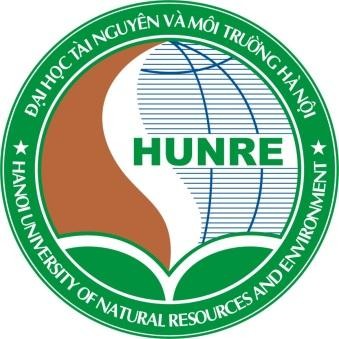 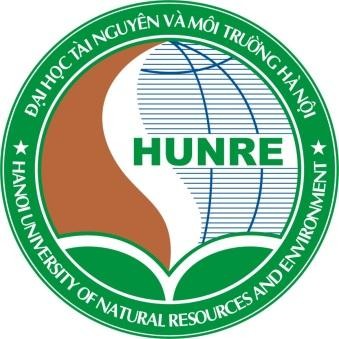 BỘ TÀI NGUYÊN VÀ MÔI TRƯỜNGTRƯỜNG ĐẠI HỌC TÀI NGUYÊN VÀ MÔI TRƯỜNG HÀ NỘIBẢN MÔ TẢ CHƯƠNG TRÌNH ĐÀO TẠOTRÌNH ĐỘ ĐẠI HỌC - HỆ CHÍNH QUY NGÀNH KỸ THUẬT ĐỊA CHẤTHà Nội, năm 2017PHẦN 1. GIỚI THIỆU CHUNG VỀ CHƯƠNG TRÌNH ĐÀO TẠO Một số thông tin về chương trình đào tạo Mục tiêu đào tạoĐào tạo kỹ sư ngành Kỹ thuật địa chất ở trình độ đại học đạt được các mục tiêu sau:1.2.1. Mục tiêu chungĐào tạo nguồn nhân lực kỹ sư Kỹ thuật địa chất ở trình độ đại học, có phẩm chất đạo đức, sức khỏe, chính trị tốt và ý thức phục vụ cộng đồng cao; nắm vững chuyên môn về ngành địa chất khai thác mỏ và quản lý tài nguyên khoáng sản; có kiến thức và kỹ năng nghề nghiệp, đủ khả năng đảm nhận công tác thiết kế, tổ chức và thi công các lĩnh vực tìm kiếm, thăm dò khoáng sản, đánh giá trữ lượng; dự báo khả năng sinh khoáng và điều kiện thành tạo của chúng; có khả năng mở rộng và nâng cao kiến thức để học tiếp tục ở các bậc học cao hơn.Sau khi tốt nghiệp ngành Kỹ thuật địa chất, sinh viên có đủ năng lực, trình độ, và phẩm chất đạo đức để đảm nhiệm các công việc tại các Trung tâm, Viện nghiên cứu, các trường Đại học thuộc lĩnh vực Địa chất và quản lý tài nguyên khoáng sản, các cơ quan quản lý Nhà nước về tài nguyên và khoáng sản như: Bộ, Sở, Phòng tài nguyên và khoáng sản; hay các Bộ, Sở ngành liên quan như: Xây dựng, Nông nghiệp và Phát triển nông thôn, Khoa học công nghệ, Công thương, Quốc Phòng; các Tập đoàn, Công ty khai thác, chế biến khoáng sản, Liên đoàn địa chất; các tổ chức phi chính phủ, các tổ chức ngoại giao trong vai trò phát triển tài nguyên khoáng sản và hội nhập quốc tế…1.2.2. Mục tiêu cụ thểa) Kiến thứcMT1: Có một hệ thống kiến thức cơ bản và hiện đại của ngành Kỹ thuật địa chất, những tiến bộ khoa học kỹ thuật về địa chất và quản lý tài nguyên khoáng sản; có khả năng làm việc độc lập, sáng tạo và có thể giải quyết những vấn đề thuộc ngành được đào tạo;b) Kỹ năngMT2: Có kỹ năng phân tích, tổng hợp, đánh giá dữ liệu và thông tin, làm cơ sở, nền tảng để giải quyết những vấn đề trong địa chất khai thác mỏ và quản lý tài nguyên khoáng sản;MT3: Có trình độ ngoại ngữ ở mức có thể hiểu được các chủ đề quen thuộc trong công việc của ngành quản lý địa chất và khoáng sản;MT4: Có khả năng vận dụng các phương pháp nghiên cứu khoa học, làm việc độc lập, tổ chức hợp tác trong các hoạt động thuộc ngành được đào tạo; có khả năng tổng hợp, xử lý tài liệu và trình bày báo cáo các kết quả nghiên cứu khoa học và các kết quả thực hiện nhiệm vụ có liên quan tới ngành Kỹ thuật địa chất;c) Năng lực tự chủ và trách nhiệmMT5: Có năng lực dẫn dắt về chuyên môn, nghiệp vụ đã được đào tạo; có sáng kiến trong việc thực hiện nhiệm vụ được giao; có khả năng tự định hướng, thích nghi với các môi trường làm việc khác nhau; tự học tập, tích lũy kiến thức, kinh nghiệm để nâng cao trình độ chuyên môn nghiệp vụ; có khả năng đưa ra được kết luận về các vấn đề chuyên môn, nghiệp vụ thông thường và một số vấn đề phức tạp về mặt kỹ thuật; có năng lực lập kế hoạch, điều phối, phát huy trí tuệ tập thể; có năng lực đánh giá và cải tiến các hoạt động chuyên môn;d) Phẩm chất chính trị đạo đức, ý thức tổ chức kỷ luậtMT6: Có phẩm chất chính trị đạo đức tốt, ý thức tổ chức kỷ luật cao và trách nhiệm công dân; có khả năng tìm việc làm, có sức khỏe phục vụ sự nghiệp xây dựng đất nước;e) Khả năng học tập lên trình độ cao hơnMT7: Có khả năng học tập lên trình độ cao hơn. Đối tượng, tiêu chí tuyển sinhĐối tượng tuyển sinh: Thí sinh đã tốt nghiệp THPT (hoặc tương đương), đạt điểm chuẩn tuyển sinh theo quy định của Nhà trường.Tiêu chí tuyển sinh: Theo quy chế của Bộ Giáo dục và Đào tạo; theo quy định của Trường Đại học Tài nguyên và Môi trường Hà Nội trong từng năm. Hình thức đào tạo: Đào tạo theo hệ thống tín chỉ. Điều kiện tốt nghiệpThực hiện theo Quy chế của Bộ Giáo dục và Đào tạo và Quy định hiện hành của Trường Đại học Tài nguyên và Môi trường Hà Nội.PHẦN 2. CHUẨN ĐẦU RA CỦA CHƯƠNG TRÌNH ĐÀO TẠOKiến thức2.1.1. Kiến thức Đại cươngKT1: Hiểu được các nguyên lý của chủ nghĩa Mác-Lênin, đường lối cách mạng của Đảng Cộng sản Việt Nam, tư tưởng Hồ Chí Minh;KT2: Hiểu được những kiến thức trong lĩnh vực khoa học xã hội và nhân văn phù hợp với chuyên ngành được đào tạo; hiểu được kiến thức cơ bản về toán học, vật lý, ngoại ngữ, tin học đại cương, làm nền tảng để tiếp thu các kiến thức giáo dục chuyên nghiệp và khả năng học tập ở trình độ cao hơn;2.1.2. Kiến thức Cơ sở ngànhKT3: Vận dụng để phân tích, đánh giá hiện trạng sử dụng, quản lý địa chất và tài nguyên khoáng sản một cách hiệu quả và bền vững;2.1.3. Kiến thức NgànhKT4: Hiểu và áp dụng được kiến thức đã học vào các công tác tổ chức thực hiện nghiệp vụ chuyên ngành về địa chất khai thác mỏ và quản lý tài nguyên khoáng sản, bao gồm: tổ chức xây dựng và thực hiện quy hoạch sử dụng hợp lý địa chất và tài nguyên khoáng sản; quản lý các hoạt động trong quá trình phát triển các chương trình và dự án địa chất khoáng sản từ điều tra cơ bản địa chất về khoáng sản, thăm dò khoáng sản, khai thác và chế biến khoáng sản, bảo vệ môi trường trong hoạt động khoáng sản, kinh doanh khoáng sản đến thẩm định các dự án đầu tư khoáng sản;2.1.4. Kiến thức thực tập và đồ án tốt nghiệpKT5: Vận dụng thành thạo các kiến thức đã học vào thực tiễn gồm: tổ chức thực hiện các quy trình chuyên môn trong quản lý nhà nước về địa chất khai thác mỏ, sử dụng, khai thác, bảo vệ tài nguyên địa chất và khoáng sản tại đơn vị thực tập phục vụ công tác thu thập, phân tích, xử lý và hoàn thiện báo cáo;2.1.5. Kiến thức ngoại ngữ và tin họcKT6: Đạt chứng chỉ tiếng Anh trình độ A2 theo khung châu Âu (hoặc tương đương);KT7: Đạt chứng chỉ Tin học văn phòng trình độ B. Kỹ năng2.2.1. Kỹ năng nghề nghiệpKN1: Vận dụng tốt các kiến thức đã học vào thực tiễn trong các hoạt động địa chất khai thác mỏ, quản lý tài nguyên khoáng sản;KN2: Nắm vững các văn bản pháp quy và chính sách của Nhà nước về lĩnh vực quản lý tài nguyên khoáng sản; thực hiện các công việc của cán bộ chuyên môn trong hệ thống quản lý Nhà nước về quản lý tài nguyên khoáng sản từ Trung ương tới các cấp cơ sở;KN3: Thành thạo trong việc tìm kiếm, sử dụng thông tin trong lĩnh vực quản lý và sử dụng tài nguyên khoáng sản; biết phân tích, tổng hợp các thông tin liên quan đến điều tra cơ bản địa chất về khoáng sản, thăm dò khoáng sản, khai thác và chế biến khoáng sản, bảo vệ môi trường trong hoạt động khoáng sản, kinh doanh khoáng sản và thẩm định các dự án đầu tư khoáng sản;KN4: Biết ứng dụng các phương tiện kỹ thuật hiện đại trong lĩnh vực quản lý tài nguyên khoáng sản, sử dụng thành thạo các phần mềm máy tính thông dụng cho chuyên ngành;KN5: Có khả năng lập luận tư duy và giải quyết vấn đề trong công việc chuyên môn sáng tạo, hiệu quả;KN6: Có khả năng lãnh đạo, tổ chức quy tụ và làm việc nhóm một cách chuyên nghiệp, hiệu quả;2.2.2. Kỹ năng mềmKN7: Có kỹ năng làm việc theo nhóm và khả năng làm việc độc lập trong nghiên cứu và tác nghiệp; giao tiếp cộng đồng, truyền đạt thông tin, soạn thảo văn bản, đàm phán, diễn thuyết và ứng xử giao tiếp về lĩnh vực quản lý địa chất và sử dụng tài nguyên khoáng sản; có kỹ năng hoạt động, cộng tác trong một tập thể đa ngành và đa lĩnh vực;KN8: Có kỹ năng quản lý và lãnh đạo để tổng hợp, phân tích và đề xuất các chính sách, biện pháp phục vụ cho việc giải quyết các vấn đề kinh tế, xã hội, kỹ thuật thuộc lĩnh vực quản lý Nhà nước về quản lý và sử dụng tài nguyên khoáng sản có hiệu quả.Phẩm chất đạo đức2.3.1. Phẩm chất đạo đức cá nhânĐĐ1: Có ý thức trách nhiệm công dân; có thái độ và đạo đức nghề nghiệp đúng đắn, sẵn sàng nhận nhiệm vụ;ĐĐ 2: Có tính hòa đồng, kiên nhẫn, năng động và sáng tạo, biết khắc phục khó khăn để hoàn thành nhiệm vụ;ĐĐ 3: Chấp hành tốt đường lối, nghị quyết của Đảng; chính sách, pháp luật của Nhà nước, quy chế, quy định, nội quy của cơ quan, đơn vị;ĐĐ 4: Có ý thức rèn luyện sức khỏe để đảm bảo yêu cầu công tác lâu dài;2.3.2. Phẩm chất đạo đức nghề nghiệpĐĐ 5: Phẩm chất đạo đức nghề nghiệp: Chấp hành nghiêm chỉnh hiến pháp và pháp luật của nhà nước, đặc biệt là các quy định của pháp luật về quản lý và sử dụng tài nguyên khoáng sản; Có ý thức học tập nâng cao trình độ chuyên môn nghiệp vụ;ĐĐ 6: Phẩm chất đạo đức xã hội: Có ý thức bảo vệ tài nguyên thiên nhiên, bảo vệ môi trường, quản lý và sử dụng hợp lý nguồn tài nguyên khoáng sản; hợp tác, thân thiện, khiêm tốn trong giao tiếp với cộng đồng;2.3.3. Phẩm chất đạo đức xã hộiĐĐ 7: Có lòng yêu nước, sẵn sàng bảo vệ Tổ quốc Việt Nam xã hội chủ nghĩa;ĐĐ 8: Hợp tác, thân thiện, khiêm tốn trong giao tiếp với cộng đồng.Những vị trí công tác người học có thể đảm nhiệm sau khi tốt nghiệp-	Chuyên viên làm việc tại các cơ quan quản lý Nhà nước về địa chất và quản lý tài nguyên khoáng sản như: Bộ Tài nguyên và Môi trường; Tổng cục Địa chất và Khoáng sản Việt Nam, Sở Tài nguyên và Môi trường, Phòng Tài nguyên và Môi trường; Các Liên đoàn địa chất và tài nguyên khoáng sản.-	Nghiên cứu viên tại các Viện nghiên cứu; giảng viên tại các trường Đại học; các sở đào tạo và bồi dưỡng nguồn nhân lực ngành Quản lý tài nguyên khoáng sản.-	Viên chức tại các đơn vị sự nghiệp thuộc Bộ Tài nguyên và Môi trường, Sở Tài nguyên và Môi trường;-	Cán bộ kỹ thuật làm việc tại các công ty, các tổ chức tư vấn hoạt động trong các lĩnh vực quản lý và sử dụng tài nguyên khoáng sản, Tổng cục Địa chất và Khoáng sản Việt Nam; Các dự án liên quan đến quản lý và sử dụng tài nguyên khoáng sản; Các liên đoàn, doanh nghiệp trong và ngoài nước có liên quan đến lĩnh vực khoáng sản - địa chất.-	Tiếp tục học lên trình độ cao hơn.PHẦN 3. MA TRẬN MỐI QUAN HỆ GIỮA MỤC TIÊU ĐÀO TẠO VÀ CHUẨN ĐẦU RAPHẦN 4. NỘI DUNG CHƯƠNG TRÌNH ĐÀO TẠO Tóm tắt yêu cầu chương trình đào tạoKhung chương trình đào tạoKý hiệu:	- LT: Lý thuyết	- TL, TH, TT: Thảo luận, thực hành, thực tậpMa trận thể hiện sự đóng góp của các học phần để đạt được chuẩn đầu raDự kiến phân bổ số học phần theo học kỳ (học đúng tiến độ)Ghi chú: (*) Không kể GDTC và GDQP-ANMô tả vắn tắt nội dung và khối lượng các học phần1.	Những nguyên lý cơ bản của chủ nghĩa Mác – Lê Nin 1 	2TCNội dung Ban hành theo Quyết định số 52/2008/QĐ-BGDĐT ngày 18 tháng 9 năm 2008 của Bộ trưởng Bộ Giáo dục và Đào tạo2.	Những nguyên lý cơ bản của chủ nghĩa Mác – Lê Nin 2	3TCNội dung Ban hành theo Quyết định số 52/2008/QĐ-BGDĐT ngày 18 tháng 9 năm 2008 của Bộ trưởng Bộ Giáo dục và Đào tạo3. 	Tư tưởng Hồ Chí Minh	2TC	Nội dung Ban hành theo Quyết định số 52/2008/QĐ-BGDĐT ngày 18 tháng 9 năm 2008 của Bộ trưởng Bộ Giáo dục và Đào tạo4. 	Đường lối cách mạng của Đảng Cộng sản Việt Nam	3TCNội dung Ban hành theo Quyết định số 52/2008/QĐ-BGDĐT ngày 18 tháng 9 năm 2008 của Bộ trưởng Bộ Giáo dục và Đào tạo5. 	Pháp luật đại cương	2TCNội dung học phần bao gồm: những kiến thức cơ bản về Nhà nước và pháp luật; kiến thức cơ bản về một số ngành luật như Luật Hiến pháp, Luật Dân sự, Luật Hình sự, Luật Hành chính, Luật Lao động… trong hệ thống pháp luật Việt Nam, từ đó giúp người học nâng cao sự hiểu biết về vai trò, tầm quan trọng của Nhà nước và Pháp luật trong đời sống.6. 	Kỹ năng mềm	2TCNội dung học phần bao gồm: những kiến thức cơ bản về kỹ năng giao tiếp, kỹ năng làm việc nhóm và kỹ năng tìm kiếm việc làm.7.	Tiếng Anh 1	3TCNội dung học phần bao gồm: những kiến thức cơ bản nhất về ngữ pháp (thì hiện tại đơn, hiện tại tiếp diễn và quá khứ đơn, tính từ sở hữu, đại từ và tính từ chỉ định, đại từ tân ngữ); các chủ điểm quen thuộc, gần gũi nhất với người học như bản thân, gia đình, cuộc sống hàng ngày.8. 	Tiếng Anh 2	3TCNội dung học phần bao gồm: những kiến thức cơ bản về các thời, thể ngữ pháp tiếng Anh trình độ tiền trung cấp; các từ vựng cơ bản về các chủ điểm quen thuộc như gia đình, sở thích, công việc, du lịch… và các kỹ năng ngôn ngữ đọc, nghe, nói, viết ở mức độ tiền trung cấp.9. 	Tiếng Anh 3	2TCNội dung học phần bao gồm: những kiến thức nâng cao (trình độ trung cấp) trong việc sử dụng từ, ngữ pháp phổ biến, phân biệt văn phong học thuật và văn phong hội thoại, cách dựng câu…; Phương pháp thuyết trình khoa học và các kỹ năng ngôn ngữ đọc, nghe, nói, viết ở mức độ trung cấp.10. 	Đại số 	3TCNội dung học phần bao gồm: các kiến thức về ma trận, định thức và hệ phương trình tuyến tính; các kiến thức về không gian vectơ, dạng toàn phương và giới thiệu các mặt bậc hai.11. 	Giải tích 1 	2TCNội dung học phần bao gồm: các kiến thức cơ bản về hàm số một biến số  các hàm lượng giác ngược, hàm số cho ở dạng tham số, tọa độ cuwucj, quy tắc Loopital, tích phân suy rộng, chuỗi số, chuỗi hàm); hàm số nhiều biến số (giới hạn và tính liên tục, đạo hàm riêng, vi phân của hàm nhiều biến); cực trị của hàm số nhiều biến số (có và không có điều kiện ràng buộc).12. 	Giải tích 2 	2TC	Nội dung học phần bao gồm: những kiến thức cơ bản về giải tích toán học với các kiến thức về tích phân bội, tích phân đường, phương trình vi phân, làm cơ sở cho viêc học các môn chuyên ngành của ngành Tài nguyên và Môi trường và lên trình độ cao hơn.13. 	Vật lý đại cương 	3TCNội dung học phần bao gồm: kiến thức về cơ học (Động học, động lực học chất điểm, cơ năng, động lực học vật rắn, cơ học chất lưu); Nhiệt học (khí lý tưởng); Điện- từ học (trường tĩnh điện, từ trường, trường điện từ, sóng điện từ), Quang học (quang học sóng và quang học lượng tử) và cơ học lượng tử.14. 	Tin học đại cương 	2TCNội dung học phần bao gồm: một số kiến thức đai cương về tin học; một số hệ điều hành thông dụng và các chương trình ứng dụng MS Word, Excel và Powerpoint.15. 	Xác suất thống kê 	2TCNội dung học phần bao gồm: các kiến thức về biến cố ngẫu nhiên và xác suất (các khái niệm cơ bản về xác suất, tính chất, công thức tính xác suất); Đại lượng ngẫu nhiên (khái niệm đại lượng ngẫu nhiên, quy luật phân phối xác suất của đại lượng ngẫu nhiên, các tham số đặc trưng của đại lượng ngẫu nhiên và một số quy luật phân phối.16. 	Hóa học đại cương 	2TC	Nội dung học phần bao gồm: các kiến thức cơ bản về cơ sở lý thuyết các quá trình hóa học, các công thức, các đại lượng quan trọng trong nội dung kiến thức của từng chương. Vận dụng được các kiến thức lý thuyết về Hóa học đại cương vào lĩnh vực chuyên môn mà sinh viên sẽ được đào tạo.17.	Giáo dục thể chất	5TCBao gồm phần bắt buộc và phần tự chọn:* Phần bắt buộc (3TC)(1) Thể dục (1TC):Nội dung học phần bao gồm: những kiến thức cơ bản trong công tác giáo dục thể chất (nhiệm vụ và chức năng của sinh viên, các hình thức giáo dục thể chất trong trường đại học; cấu trúc cơ bản của vận động thông qua một số bài thể dục cơ bản, giúp cho SV có được tư thế tác phong nhằm chuẩn mực hoá kỹ năng vận động và nâng cao thể lực.(2) Điền kinh 1 (1TC) và Điền kinh 2 (1TC):Nội dung học phần bao gồm: các kiến thức cơ bản trong môn chạy cự ly trung bình, cự ly ngắn và môn nhảy cao; phương pháp tổ chức thi đấu và trọng tài điền kinh.* Phần tự chọn (2TC): SV chọn một trong các môn học sau (mỗi môn học bao gồm 2 học phần):(1) Bóng chuyền 1 (1TC) và Bóng chuyền 2 (1TC):Nội dung bao gồm: các kiến thức cơ bản về luật và phương pháp tổ chức thi đấu môn bóng chuyền; một số kỹ thuật cơ bản trong bóng chuyền nhằm chuẩn mực hoá kỹ năng vận động và tăng cường thể chất.(2) Cầu lông 1 (1TC) và Cầu lông 2 (1TC):Nội dung bao gồm: các kiến thức về lịch sử ra đời và phát triển môn cầu lông trên thế giới và Việt Nam, tác dụng của tập luyện và thi đấu; kỹ thuật, chiến thuật trong thi đấu cầu lông; Luật và phương pháp tổ chức thi đấu, trọng tài môn cầu lông, giúp SV chuẩn mực hoá kỹ năng vận động và tăng cường thể chất.(3) Bơi lội 1 (1TC) và Bơi lội 2 (1TC):Nội dung bao gồm: một số kiến thức và kỹ thuật cơ bản về bơi lội thông qua các bài tập, giúp SV chuẩn mực hoá kỹ năng vận động và tăng cường thể chất.(4) Bóng rổ 1 (1TC) và Bóng rổ 2 (1TC):Nội dung bao gồm: những kiến thức cơ bản về môn bóng rổ thông qua các bài tập, giúp SV có được tư thế tác phong, chuẩn mực hoá kỹ năng vận động và tăng cường thể chất.18. 	Giáo dục Quốc phòng - An ninh	8TCBao gồm 3 học phần: Đường lối quân sự của Đảng; Công tác quốc phòng – an ninh và Quân sự chung, chiến thuật và kỹ thuật bắn súng tiểu liên AK.(1) Đường lối quân sự của Đảng (3TC):Nội dung học phần bao gồm: các kiến thức về Quan điểm của chủ nghĩa Mác – Lênin, tư tưởng Hồ Chí Minh về chiến tranh, quan đội và bảo vệ tổ quốc; Xây dựng nền quốc phòng toàn dân và lưc lượng vũ trang nhân dân Việt Nam, Nghệ thuật quân sự Việt Nam.(2) Công tác quốc phòng – an ninh và Quân sự chung (2TC):Nội dung học phần bao gồm: các kiến thức về chiến lược diễn biến hòa bình, bạo loạn lật đổ của các thế lực thù địch đối với cách mạng Việt Nam và những vấn đề cơ bản về bảo vệ an ninh quốc gia và giữ gìn trật tự, an toàn xã hội.(3) Quân sự chung, chiến thuật và kỹ thuật bắn súng tiểu liên AK (3TC):Nội dung học phần bao gồm: các kiến thức chung về quân sự phổ thông, những kỹ năng quân sự cần thiết nhằm đáp ứng yêu cầu xây dựng, củng cố lực lượng vũ trang nhân dân, sẵn sàng tham gia lực lượng dân quân tự vệ, dự bị động viên và nghĩa vụ quân sự bảo vệ tổ quốc.19.	Địa chất đại cương 	3TCNội dung học phần bao gồm: kiến thức cơ bản về nguồn gốc Trái đất, các quá trình địa chất nội lực, ngoại lực, cấu trúc của vỏ trái đất, các phương pháp nghiên cứu của khoa học Trái đất.20. 	Thực tập địa chất đại cương ngoài trời 	2TCNội dung học phần bao gồm: các kiến thức lý thuyết ở môn Địa chất đại cương với thực tế thực địa; nhận dạng và mô tả các loại đá magma, trầm tích và biến chất; quan sát và mô tả các hiện tượng địa chất nội sinh, ngoại sinh tại thực địa; sử dụng các dụng cụ địa chất trong việc xác định vị trí điểm lộ địa chất, mô tả và đo đạc thế nằm của đá, biểu diễn thế nằm của đá trên sơ đồ tài liệu thực tế địa chất.21. 	Trắc địa cơ sở 	2TCNội dung học phần bao gồm: kiến thức cơ bản về chuyên ngành Trắc địa, sau khi học xong lý thuyết, sinh viên sẽ được thực hành ngoài thực địa có liên quan tới các kiến thức cơ bản của chuyên ngành.22.	Địa vật lý đại cương 	2TCNội dung học phần bao gồm: kiến thức cơ bản về Địa vật lý phục vụ cho ngành công nghệ Kỹ thuật địa chất; Nắm vững những vấn đề chung về trường Địa vật lý, mô hình vật lý - địa chất; tổ hợp các phương pháp địa vật lý; các tham số từ, trọng lực,... áp dụng các phương pháp địa vật lý để giải quyết bài toán địa chất.23. 	Tinh thể - Khoáng vật học đại cương - Thực tập 	3TCNội dung học phần bao gồm: những khái niệm cơ bản, tính chất vật lý, tính dẫn diện, dẫn nhiệt,… của khoáng vật như dạng tinh thể, độ cứng, trọng lượng riêng, cát khai, vết vỡ, màu và ánh, .. Nắm vững mô tả các khoáng vật tiêu biểu của các nhóm nguyên tố tự nhiên; nhóm sulphur; nhóm sulphat; nhóm carbonat,...24. 	Cơ sở địa chất thủy văn - Địa chất công trình 	2TCNội dung học phần bao gồm: kiến thức cơ bản về Địa chất thủy văn và Địa chất công trình, cách tính toán và xử lý các thông số ĐCTV- ĐCCT ngoài thực địa.25. 	Thạch học 	3TCNội dung học phần bao gồm: kiến thức cơ bản về thành phần vật chất, kiến trúc, cấu tạo và mức độ biến đổi của các loại đá magma, trầm tích và biến chất.26. 	Thực hành thạch học 	2 TCNội dung học phần bao gồm: cách nhận biết các loại đá có nguồn gốc khác nhau ngoài thực địa.27. 	Địa hóa môi trường 	2TCNội dung học phần bao gồm: kiến thức cơ bản về đặc trưng địa hóa của môi trường tự nhiên và ô nhiễm môi trường, nguồn gốc và hành vi các nguyên tố và hợp chất hóa học trong môi trường, thành phần hóa học, dạng tồn tại, cũng như tác động của chúng tới sức khỏe con người.28. 	Kỹ thuật khoan 	2TCNội dung học phần bao gồm: kiến thức cơ bản về kỹ thuật khoan, các phương pháp khoan, cách lấy mẫu và các sự cố trong khi khoan cũng như phương pháp khắc phục; Thao tác và biết cách sử dụng các loại khoan cũng như vận hành, lấy mẫu và xử lý các sự cố thông thường.29. 	Tiếng Anh chuyên ngành 	3TCNội dung học phần bao gồm: vốn từ vựng cơ bản về chuyên môn ngành Địa chất, đặc biệt là trong Địa chất thăm dò và đánh giá tài nguyên - trữ lượng khoáng sản và địa chất khai thác30. 	Phương pháp viễn thám - GIS trong địa chất 	2TCNội dung học phần bao gồm: kiến thức cơ bản về hệ thống thống tin địa lý và viễn thám, cách sử dụng phần mềm ENVI để xử lý ảnh Viễn thám; các phần mềm về đồ họa trong nghiên cứu Địa chất như MapInfor, Arview, Microstation.31. 	Địa chất cấu tạo và đo vẽ bản đồ địa chất 	3TCNội dung học phần bao gồm: kiến thức cơ bản về Đo vẽ bản đồ địa chất như các dạng nằm cơ bản, các biến dạng uốn nếp, phá huỷ, đứt gãy của các thực thể địa chất, các lớp đá, nguồn gốc hình thành và quy luật phân bố của chúng trong vỏ Trái Đất.32. Thực tập địa chất cấu tạo và đo vẽ bản đồ địa chất 	2TCNội dung học phần bao gồm: xác định được các cấu tạo cơ bản của địa chất như thế nằm, các biến dạng uốn nếp, phá huỷ, đứt gãy của các thực thể địa chất, các lớp đá,…33. 	Địa chất các mỏ khoáng 	3TCNội dung học phần bao gồm: kiến thức cơ bản về đặc điểm thành phần vật chất, tổ hợp cộng sinh khoáng vật, các giai đoạn thành tạo khoáng của các loại khoáng sản nội sinh và ngoại sinh chủ yếu và các tiêu chuẩn phân loại mỏ khoáng.34. 	Phương pháp đánh giá kinh tế địa chất tài nguyên khoáng 	3TCNội dung học phần bao gồm: kiến thức cơ bản về kinh tế trong lĩnh vực Địa chất - Khoáng sản. Các loại hình khoáng sản được nghiên cứu dưới góc độ của kinh tế học, để đánh giá chúng sát thực với thị trường trong nước cũng như thế giới.35. 	Bảo vệ môi trường trong hoạt động khoáng sản 	2TCNội dung học phần bao gồm: những nội dung cơ bản về luật khoáng sản và luật môi trường; các quy định về pháp luật liên quan đến các hoạt động về khoáng sản và bảo vệ môi trường của nước Cộng hòa xã hội chủ nghĩa Việt Nam.36. 	Tài nguyên khoáng sản Việt Nam 	3TCNội dung học phần bao gồm: kiến thức cơ bản, tổng quan về các loại hình khoáng sản của nước ta như đặc tính, phân loại, cơ chế thành tạo, phân bố, trữ lượng, hiện trạng khai thác và ý nghĩa của từng loại khoáng sản cụ thể đối với sự phát triển kinh tế - xã hội cũng như sự phát triển của ngành khai khoáng trong tương lai.37. 	Thực tập sản xuất 	3TCNội dung học phần bao gồm: làm quen với công việc thực tế của các công tác địa chất như khảo sát, thăm dò… trên cương vị của người công nhân.38. 	Thực tập tốt nghiệp 	4TC Nội dung học phần bao gồm: vận dụng các kiến thức đã học vào thực tế tại nơi thực tập. Thực hiện được các bước từ khâu chuẩn bị đến hoàn thiện các công tác ngoài trời của một nhà Địa chất tại các đơn vị, cơ sở sản xuất,... thu thập các tài liệu về Địa chất, các tài liệu liên quan tại nơi thực tập phục vụ cho chuyên ngành.39. 	Đồ án tốt nghiệp 	5TCNội dung học phần bao gồm: trên cơ sở hệ thống hóa toàn bộ kiến thức đã học để giải quyết các công việc chuyên môn trên cương vị một kỹ sư theo một đồ án cụ thể.40. 	Lịch sử tiến hóa trái đất 	3TCNội dung học phần bao gồm: đối tượng, nhiệm vụ, nguyên lý cơ bản và phương pháp nghiên cứu. Các nét chính về sinh cảnh và các sự kiện địa chất trong các niên đại địa chất.41. 	Địa mạo 	2TCNội dung học phần bao gồm: kiến thức cơ bản về các dạng địa hình bề mặt Trái đất, sự tương tác của các dạng địa hình với các quá trình nội, ngoại sinh và sự phân bố của chúng trong không gian.42. 	Phương pháp tìm kiếm các mỏ khoáng sản rắn 	3TCNội dung học phần bao gồm: nội dung của cơ sở địa chất của công tác tìm kiếm, nội dung của các tiền đề: địa tầng; tướng đá; magma; kiến trúc; địa hóa và địa mạo. Hiểu thế nào là vành phân tán vật liệu khoáng sản; vết lộ thân khoáng; Các hiện tượng biến đổi và các dấu hiệu tìm kiếm khác.43. 	Phương pháp thăm dò mỏ 	3TCNội dung học phần bao gồm: tổ hợp các phương pháp thăm dò trong việc thiết kế, lập đề án thăm dò cho những loại hình mỏ khác nhau, từ đó thiết kế phương án khoanh nối và tính trữ lượng khoáng sản.44. 	Toán địa chất 	2TCNội dung học phần bao gồm: bản chất của một số đối tường địa chất (sai số, hàm lượng phông, giá trị đột xuất, giá trị trung bình, độ lệch chuẩn, phương sai, hệ số biến thiên,...). Vận dụng được lý thuyết toán áp dụng cho một số bài tập trong địa chất.45. 	Địa chất Việt Nam 	3TCNội dung học phần bao gồm: kiến thức cơ bản nhất về địa chất của Việt Nam, như sự phân bố của các thành tạo magma, trầm tích, biến chất, các đới tướng cấu trúc cũng như các khoán sản liên quan.46. 	Địa chất biển 	2TCNội dung học phần bao gồm: được kiến thức cơ bản về cấu trúc, thành phần vật chất và lịch sử phát triển của các thành tạo địa chất trên biển và đại dương và các tài nguyên và khoáng sản biển.47. 	Địa chất khai thác mỏ 	3TCNội dung học phần bao gồm: kiến thức về các quá trình tạo khoáng, mối liên quan về nguồn gốc của quặng hóa với các quá trình magma, trầm tích, biến chất; giới thiệu một số loại hình mỏ đặc trưng ở Việt Nam và trên thế giới.48.	Hình họa - Vẽ kỹ thuật 	2TCNội dung học phần bao gồm: các phép chiếu; thiết lập được đồ thức của các yếu tố hình học cơ bản: điểm, đường thẳng, mặt phẳng; thể hiện được giao tuyến giữa hai mặt trên đồ thức; áp dụng được những tiêu chuẩn trình bày bản vẽ kỹ thuật, nêu được các phương pháp biểu diễn vật thể trên bản vẽ kỹ thuật. Sử dụng các công cụ vẽ thông thường vẽ được thành thạo các hình chiếu thẳng góc của vật thể cho trong không gian ba chiều; vẽ được hình chiếu trục đo, hình cắt, mặt cắt của vật thể khi biết hai hình chiếu thẳng góc; ghi đúng, đầy đủ các kích thước trên bản vẽ kỹ thuật theo TCVN và tiêu chuẩn ISO,đọc được bản vẽ kỹ thuật phù hợp với chuyên ngành theo TCVN (hoặc ISO).49. 	Cơ lý thuyết 	2TCNội dung học phần bao gồm: khái niệm cơ bản và các tiền đề về tĩnh học vật rắn. Hai hệ lực cơ bản; Hệ lực phẳng; Hệ lực không gian và ma sát. Mở đầu về động học; Hai chuyển động cơ bản.50.	Sức bền vật liệu 	2TCNội dung học phần bao gồm: kiến thức cơ bản nhất về tính toán độ bền và độ cứng của thanh trong các trường hợp thanh chịu kéo, nén, thanh thẳng chịu uống phẳng. Thanh chịu xoắn, thanh chịu lực phức tạp.51. 	Kinh tế nguyên liệu khoáng 	2TCNội dung học phần bao gồm: kiến thức cơ bản, vai trò của nguyên liệu khoáng trong sự phát triển kinh tế - xã hội; KTNLK của từng dạng nguyên liệu (tính chất công dụng, các kiểu mỏ công nghiệp, tài nguyên - trữ lượng, khai thác, nhu cầu và giá cả trên thế giới và ở Việt Nam.52. 	Địa chất Đệ tứ 	2TCNội dung học phần bao gồm: khái niệm cơ bản, phương pháp nghiên cứu trầm tích Đệ tứ. Phân vùng và trình bày được một số đặc điểm chính của một số loại trầm tích Đệ tứ trên lãnh thổ Việt nam (tuổi, nguồn gốc...).53.	Khai thác mỏ 	2TCNội dung học phần bao gồm: kiến thức cơ bản trong lĩnh vực khai thác mỏ như: Xác định biên giới mỏ, hệ thống mở vỉa, hệ thống khai thác mỏ và các khâu công nghệ trong dây truyền khai thác mỏ lộ thiên, các phương pháp phân chia ruộng mỏ, các phương pháp mở vỉa, các hệ thống và công nghệ khai thác hầm lò. Các phương pháp phân chia ruộng mỏ, các phương pháp mở vỉa, các hệ thống và công nghệ khai thác hầm lò.54. 	Tin học địa chất 1 	2TCNội dung học phần bao gồm: CNTT trong công tác xây dựng, quản lý dữ liệu địa chất, các phần mềm cơ bản được sử dụng trong địa chất. Cách thức sử dụng phần mềm tin học địa chất như Mapinfo đồng thời nâng cao trình độ kiến thức tổng quan của sinh viên về GIS.55.	Phương pháp tìm kiếm và thăm dò các mỏ khoáng sản 	3TCNội dung học phần bao gồm: kiến thức cơ bản về cơ sở địa chất của công tác tìm kiếm và thăm dò khoáng sản rắn, nội dung của các tiền đề: địa tầng; tướng đá; magma; kiến trúc; địa hóa và địa mạo.56. 	Tuyển khoáng 	2TCNội dung học phần bao gồm: kiến thức cơ bản về phương pháp chế biến khoáng sản: phương pháp tuyển trọng lực, tuyển nổi, tuyển từ, tuyển điện; kiểm tra chất lượng sản phẩm, xử lý môi trường.57. 	Luyện kim 	3TCNội dung học phần bao gồm: kiến thức cơ bản về kỹ thuật và công nghệ luyện kim, quy trình cơ bản vận hành hệ thống thiết bị luyện kim, quy trình phối liệu và các sản phẩm phổ biến liên quan đến tài nguyên khoáng sản Việt Nam.58. 	Pháp luật về khoáng sản 	2TCNội dung học phần bao gồm: những nội dung cơ bản nhất về Luật Khoáng sản, các văn bản hướng dẫn thi hành Luật Khoáng sản của Việt Nam trong hoạt động khoáng sản.59. 	Cấp phép trong hoạt động khoáng sản 	2TCNội dung học phần bao gồm: kiến thức cơ bản về quy trình cấp phép các giấy phép về hoạt động khoáng sản, nội dung các giấy phép thẩm quyền quyết định, thời hạn và các thủ tục pháp luật có liên quan về gia hạn giấy phép, chuyển nhượng giấy phép và trả lại giấy phép, thu hồi giấy phép. Nội dung các báo cáo hoạt động khoáng sản có liên quan theo các giấy phép được cấp.60. 	Chủ nhiệm đề án địa chất 	2TCNội dung học phần bao gồm: kiến thức cơ bản để làm một Chủ nhiệm Đề án Địa chất; Rèn luyện kỹ năng trong quản lý, điều hành, lập kế hoạch và giám sát các hoạt động điều tra cơ bản địa chất về khoáng sản, thăm dò khoáng sản.61. 	Giám đốc điều hành mỏ khoáng sản 	2TCNội dung học phần bao gồm: các quy định tại các văn bản quy phạm pháp luật về khoáng sản và những quy định tại các văn bản pháp luật khác có liên quan đến hoạt động thăm dò, khai thác, sử dụng khoáng sản.62. 	Quản lý công 	2TCNội dung học phần bao gồm: kiến thức cơ bản về quản lý công, môi trường quản lý công, nhà quản lý công, các chức năng chủ yếu trong quản lý khu vực công, tạo môi trường và động cơ làm việc trong khu vực công, một số kỹ năng của nhà quản lý công, cải cách theo mô hình quản lý công mới.63. 	Quản lý và phát triển di sản địa chất  	2TCNội dung học phần bao gồm: kiến thức cơ bản về các dạng di sản địa chất ở Việt Nam, các tài nguyên có liên quan trực tiếp với quá trình phát triển địa hình., quản lý và khai thác phát triển bền vững tài nguyên,…64. 	Quản lý tài nguyên khoáng sản 	2TCNội dung học phần bao gồm: kiến thức tổng quan về các loại hình khoáng sản của Việt Nam, sự phân chia thành các nhóm khoáng sản khác nhau, ý nghĩa sử dụng của các nhóm khoáng sản đối với sự phát triển kinh tế - xã hội, sự phát triển ngành khai khoáng trong tương lai.65. 	Tài nguyên khoáng sản biển 	2TCNội dung học phần bao gồm: kiến thức về các khái niệm cơ bản, nguồn gốc hình thành, lịch sử phát triển, quy luật phân bố và các đặc điểm đặc trưng của các loại hình tài nguyên khoáng sản biển điển hình trên thế giới và ở khu vực biển Việt Nam.66. 	Lập các báo cáo trong hoạt động khoáng sản 	2TCNội dung học phần bao gồm: các thông tin văn bản pháp luật cơ bản được cập nhật gần đây nhất liên quan đến công tác lập báo cáo địa chất các hoạt động điều tra cơ bản địa chất về khoáng sản và hoạt động thăm dò khoáng sản.67. 	Cơ sở khai thác lộ thiên 	2TCNội dung học phần bao gồm: kiến thức cơ bản của phương pháp khai thác lộ thiên như việc xác định biên giới mỏ, hệ thống mở vỉa, hệ thống khai thác mỏ và các khâu công nghệ trong dây truyền khai thác mỏ lộ thiên.68. 	Cơ sở khai thác hầm lò 	2TCNội dung học phần bao gồm: kiến thức cơ bản trong lĩnh vực khai thác mỏ hầm lò: các phương pháp phân chia ruộng mỏ, các phương pháp mở vỉa, các hệ thống và công nghệ khai thác.69. 	Phân tích viễn thám trong nghiên cứu địa chất 	2TCNội dung học phần bao gồm: kiến thức tổng quan về viễn thám (khái niệm, nguyên lý cơ bản và cách phân loại viễn thám), giúp sinh viên có cái nhìn tổng quan về các thiết bị sử dụng trong hệ thống viễn thám như bộ cảm biến, tìm hiểu về một số vệ tinh viễn thám trên thế giới và ở Việt Nam.70. 	Các bộ luật liên quan đến hoạt động khoáng sản 	2TCNội dung học phần bao gồm: những nội dung cơ bản nhất về các bộ Luật liên quan đến Khoáng sản, các văn bản hướng dẫn thi hành Luật Khoáng sản của Việt Nam trong hoạt động khoáng sản.71. Địa Kiến tạo và Sinh khoáng                                              	2 TCNội dung học phần bao gồm: Cung cấp cho học sinh những kiến thức về cấu trúc, chuyển động, biến dạng và về sự phát triển của vỏ Trái đất cũng như của manti trên hoặc vỏ kiến tạo trong môi quan hệ với sự phát triển chung của Trái đất và mối liên quan sự hình thành khoáng hóa.72. Cấu trúc trường quặng                                                       	2 TCNội dung học phần bao gồm: Cung cấp cho học sinh những kiến thức về các cấu trúc địa chất, tác động của quá trình vận động của Trái đất liên quan đến sự hình thành quặng hóa. Mối liên quan giữa quặng hóa với các thành tạo địa chất. Các thế hệ thành tạo quặng, định hướng được sự phát triển của trường quặng trong không gian địa chất làm cơ sở cho công tác thăm dò sau này.73. Thẩm định các dự án đầu tư khoáng sản                            	2 TCNội dung học phần bao gồm: Cung cấp cho sinh viên những kiến thức cơ bản về công tác thẩm định các dự án đầu tư khoáng sản và những vấn đề liên quan đến công tác quản lý điều hành nhà nước về khoáng sản, những kiến thức về các phương pháp phân tích kinh tế kỹ thuật, phương pháp phân tích hệ thống trong quy hoạch và quản lý tài nguyên khoáng sản. Phân tích thị trường, xác định tính khả thi của dự án để quyết định đầu tư.Thông tin về các điều kiện đảm bảo thực hiện chương trìnhCơ sở vật chất phục vụ đào tạo và nghiên cứuTrường Đại học Tài nguyên và Môi trường Hà Nội có đủ phòng học, phòng thí nghiệm, phòng thực hành với các trang thiết bị cần thiết đáp ứng yêu cầu giảng dạy, học tập và nghiên cứu khoa học của ngành Kỹ thuật Địa chất, cụ thể là:a. Phòng học, giảng đường, trang thiết bị hỗ trợ giảng dạyb. Phòng thí nghiệm và trang thiết bị phục vụ thí nghiệm, thực hànhb. Thư viện- Số lượng máy tính phục vụ tra cứu (tài liệu giấy và số): 100- Số chỗ ngồi đọc: 200- Phần mềm Thư viện (tích hợp quản lý thư viện truyền thống và thư viện điện tử): iLibme- Thư viện điện tử: Đã kết nối với thư viện Đại học TNMT Thành phố Hồ Chí Minh các chương trình Fulbright, Cranfield University, Ohidink DRC Bowling Green State University, Đại học An Giang, Đại học Bách khoa Đà Nẵng, Đại học Bách khoa TP Hồ Chí Minh, nhóm trường Kiến trúc, nhóm trường Quản trị kinh doanh, nhóm trường Sư phạm, nhóm trường Y dược.- Thư viện trường có đủ số lượng sách, giáo trình của trường: 9.914 sách, giáo trình, tài liệu tham khảo.c. Danh mục giáo trình phục vụ đào tạo ngành Kỹ thuật Địa chấtThư viện trường có đủ số lượng sách, giáo trình, tài liệu tham khảo phục vụ cho nhu cầu đào tạo sinh viên ngành Kỹ thuật Địa chất với 82 đầu sách. Danh mục sách, giáo trình, tài liệu tham khảo trong bảng sau đây:  d. Danh mục báo cáo, đề tài phục vụ đào tạo ngành Kỹ thuật Địa chất4.6.2. Danh sách giảng viên tham gia thực hiện chương trình4.7. Hướng dẫn thực hiện chương trình- Một tín chỉ được quy định bằng 15 tiết học lý thuyết; 30 tiết thực hành, thí nghiệm hoặc thảo luận; 50÷80 giờ thực tập, tiểu luận, bài tập lớn hoặc đồ án, khoá  luận tốt nghiệp.- Điểm đánh giá bộ phận và điểm thi kết thúc học phần được chấm theo thang điểm 10, làm tròn đến một chữ số thập phân, sau đó được chuyển đổi sang thang điểm chữ theo quy định.- Lớp học được tổ chức theo từng học phần dựa vào đăng ký khối lượng học tập của sinh viên ở từng học kỳ. Nếu số lượng sinh viên đăng ký thấp hơn số lượng tối thiểu quy định thì lớp học sẽ không được tổ chức và sinh viên phải đăng ký chuyển sang học những học phần khác có lớp (nếu chưa đảm bảo đủ quy định về khối lượng học tập tối thiểu cho mỗi học kỳ).- Khối lượng học tập mà mỗi sinh viên phải đăng ký trong mỗi học kỳ (Trừ học kỳ cuối khóa) là không dưới 14TC đối với những sinh viên được xếp hạng học lực bình thường và 10÷14TC đối với những sinh viên đang trong thời gian bị xếp hạng học lực yếu. Việc đăng ký các học phần sẽ học cho từng học kỳ phải bảo đảm điều kiện tiên quyết của học phần và trình tự học tập của chương trình.- Lưu ý khi sắp xếp lịch học thực hành, thực tập giữa các học phần trong cùng một học kỳ phải so le nhau, tránh chồng chéo.- Tên chương trình:Tiếng Việt:Kỹ thuật địa chấtTiếng Anh:Geological Enginering- Trình độ đào tạo:Đại học- Ngành đào tạo:Kỹ thuật địa chất- Mã số:52520501- Thời gian đào tạo:4 năm- Loại hình đào tạo:Chính quy- Tên văn bằng sau khi tốt nghiệp- Tên văn bằng sau khi tốt nghiệpTiếng Việt:Kỹ sư kỹ thuật địa chấtTiếng Anh:Geological EngineringCHUẨN ĐẦU RACHUẨN ĐẦU RACHUẨN ĐẦU RAMỤC TIÊU ĐÀO TẠOMỤC TIÊU ĐÀO TẠOMỤC TIÊU ĐÀO TẠOMỤC TIÊU ĐÀO TẠOMỤC TIÊU ĐÀO TẠOMỤC TIÊU ĐÀO TẠOMỤC TIÊU ĐÀO TẠOCHUẨN ĐẦU RACHUẨN ĐẦU RACHUẨN ĐẦU RAKiến thứcKỹ năngKỹ năngKỹ năngNăng lực tự chủ và trách nhiệmPhẩm chất chính trị đạo đức, ý thức tổ chức kỷ luậtKhả năng học tập lên trình độ cao hơnCHUẨN ĐẦU RACHUẨN ĐẦU RACHUẨN ĐẦU RAMT1MT2MT3MT4MT5MT6MT7Kiến thứcKiến thứcĐại cươngKT1Kiến thứcKiến thứcĐại cươngKT2Kiến thứcKiến thứcCơ sở ngànhKT3Kiến thứcKiến thức NgànhKT4Kiến thứcKiến thức thực tập và đồ án tốt nghiệpKT5Kiến thứcKiến thức ngoại ngữ và tin họcKT6Kiến thứcKiến thức ngoại ngữ và tin họcKT7Kỹ năngKỹ năng nghề nghiệpKN1Kỹ năngKỹ năng nghề nghiệpKN2Kỹ năngKỹ năng nghề nghiệpKN3Kỹ năngKỹ năng nghề nghiệpKN4Kỹ năngKỹ năng nghề nghiệpKN5Kỹ năngKỹ năng nghề nghiệpKN6Kỹ năngKỹ năngmềmKN7Kỹ năngKỹ năngmềmKN8Phẩm chất đạo đứcPhẩm chất đạo đức cá nhânĐĐ1Phẩm chất đạo đứcPhẩm chất đạo đức cá nhânĐĐ2Phẩm chất đạo đứcPhẩm chất đạo đức cá nhânĐĐ3Phẩm chất đạo đứcPhẩm chất đạo đức cá nhânĐĐ4Phẩm chất đạo đứcPhẩm chất đạo đức nghề nghiệpĐĐ5Phẩm chất đạo đứcPhẩm chất đạo đức nghề nghiệpĐĐ6Phẩm chất đạo đứcPhẩm chất đạo đức xã hộiĐĐ7Phẩm chất đạo đứcPhẩm chất đạo đức xã hộiĐĐ8Tổng số tín chỉ (TC) phải tích luỹ130Trong đó:Khối kiến thức Giáo dục đại cương(Không tính các học phần GDTC, GDQP-AN)38Khối kiến thức Giáo dục chuyên nghiệp92Kiến thức cơ sở ngành28Kiến thức ngành53	+ Bắt buộc:16	+ Tự chọn:35Kiến thức thực tập, khóa luận tốt nghiệp13TTTên học phầnMã học phầnTổng số (TC)Số giờ TCSố giờ TCSố giờ TCGhi chúTTTên học phầnMã học phầnTổng số (TC)LTTLTH TTTự họcGhi chúIKhối kiến thức giáo dục đại cươngKhối kiến thức giáo dục đại cương38I.1Lý luận chính trịLý luận chính trị101Những nguyên lý cơ bản của chủ nghĩa Mác-Lênin 1LTML210122208602Những nguyên lý cơ bản của chủ nghĩa Mác-Lênin 2LTML210233213903Tư tưởng Hồ Chí MinhHCM 20222109604Đường lối cách mạng của Đảng Cộng sản Việt NamVCPR 2023321390I.2Khoa học xã hộiKhoa học xã hội45Pháp luật đại cươngBLA10122010606Kỹ năng mềmKTQU21512201060I.3Ngoại ngữNgoại ngữ87Tiếng Anh 1ENG10130837908Tiếng Anh 2ENG21130540909Tiếng Anh 3NNTA21032052560I.4Khoa học tự nhiên - Tin họcKhoa học tự nhiên - Tin học1610Đại sốALG301327189011Giải tích 1ANA301218126012Giải tích 2ANA411219116013Vật lý đại cươngGPH211330159014Tin học đại cươngGEI  401219116015Xác suất thống kêPRO221215156016Hóa học đại cươngGCH3012161460I.5Giáo dục thể chấtGiáo dục thể chất75 tiết75 tiếtI.6Giáo dục quốc phòng-an ninhGiáo dục quốc phòng-an ninh165 tiết165 tiếtIIKhối kiến thức giáo dục chuyên nghiệpKhối kiến thức giáo dục chuyên nghiệp92II.1Kiến thức cơ sở ngànhKiến thức cơ sở ngành2817Địa chất đại cươngGEO301337089018Thực tập địa chất đại cương ngoài trờiFGE412203(15 ngày)3019Trắc địa cơ sởBSP301225056020Địa vật lý đại cươngGGE413220106021Tinh thể - Khoáng vật học đại cương - Thực tậpCMP412338079022Cơ sở địa chất thủy văn - Địa chất công trìnhFHE412219116023Thạch họcPTR422334119024Thực hành thạch học PPE41223(15 ngày)3025Địa hóa môi trườngEGE413228026026Kỹ thuật khoanDTE413222086027Tiếng Anh chuyên ngànhSEN413313329028Phương pháp viễn thám - GIS trong địa chấtRSG4232230760II.2 Kiến thức ngànhKiến thức ngành1629Địa chất cấu tạo và đo vẽ bản đồ địa chấtSGM412330159030Thực tập địa chất cấu tạo và đo vẽ bản đồ địa chấtPSG41223(15 ngày)3031Địa chất các mỏ khoángGMD423335109032Phương pháp đánh giá kinh tế địa chất tài nguyên khoángMGR434336099033Bảo vệ môi trường trong hoạt động khoáng sảnEPM414223076034Tài nguyên khoáng sản Việt NamMRV4133400590II.3 Thực tập và Đồ án tốt nghiệpThực tập và Đồ án tốt nghiệp1335Thực tập sản xuấtPRP41434 tuần9036Thực tập tốt nghiệpGRP42446 tuần9037Đồ án tốt nghiệpGRE42968 tuần160II.4Kiến thực tự chọn chuyên ngànhKiến thực tự chọn chuyên ngành35II.4.1Chuyên ngành Địa chất khai thác mỏChuyên ngành Địa chất khai thác mỏ3538Lịch sử tiến hóa trái đấtEHE454315309039Địa mạoGEM412219,510,56040Phương pháp tìm kiếm các mỏ khoáng sản rắnMPS463330159041Phương pháp thăm dò mỏMEM463330159042Toán địa chấtGMA463215156043Địa chất Việt NamGEV4143380713544Địa chất biểnMAG453224066045Địa chất khai thác mỏMGE453330159046Hình họa - Vẽ kỹ thuậtEGTD301218128047Cơ lý thuyếtTME342215156048Sức bền vật liệuSMA342219117049Kinh tế nguyên liệu khoángMEC464228026050Địa chất Đệ tứQGE474220106051Khai thác mỏMIN42422376052Tin học địa chất 1GEI4122161460II.4.2Chuyên ngành quản lý tài nguyên khoáng sảnChuyên ngành quản lý tài nguyên khoáng sản3553Phương pháp tìm kiếm và thăm dò các mỏ khoáng sản MPE423330157554Khai thác mỏMIN424333129055Tuyển khoángMIP413222086056Luyện kimMTA413335109057Pháp luật về khoáng sảnMLE424219116058Cấp phép trong hoạt động khoáng sảnILM414224066059Chủ nhiệm đề án địa chấtGPM414228026060Giám đốc điều hành mỏ khoáng sảnMMD414219116061Quản lý côngPMN101224066062Tin học địa chất 1GEI412216146063Quản lý và phát triển di sản địa chấtMRM431221096064Quản lý tài nguyên khoáng sảnMRM413224066065Tài nguyên khoáng sản biểnMMR413220106066Địa chất khai thác mỏMGE413220106067Lập các báo cáo trong hoạt động khoáng sảnRMA414226046068Cơ sở khai thác lộ thiênFOM4242230760III Kiến thức bổ trợ, tự chọnKiến thức bổ trợ, tự chọnIII.1Kiến thức tự chọnKiến thức tự chọn69Kinh tế nguyên liệu khoángMEC464228026070Quản lý tài nguyên khoáng sảnMRM413224066071Khai thác mỏMIN42422376072Cơ sở khai thác lộ thiênFOM424223076073Cơ sở khai thác hầm lòFUM424223076074Phân tích viễn thám trong nghiên cứu địa chấtRSG453212186075Tin học địa chất 1GEI412216146076Quản lý và phát triển di sản địa chấtMRM4312210960III.2Kiến thức bổ trợKiến thức bổ trợ77Hình họa - Vẽ kỹ thuậtEGTD301218128078Cơ lý thuyếtTME342215156079Sức bền vật liệuSMA342219117080Địa chất Đệ tứ QGE474220106081Địa kiến tạo và sinh khoángGEM444227036082Cấu trúc trường quặngSOF413221096083Quản lý tài nguyên khoáng sảnMRM413224066084Thẩm định các dự án đầu tư khoáng sảnAMI434226049085Các bộ luật liên quan đến hoạt động khoáng sảnLMA4132191160Tổng cộng:Tổng cộng:Tổng cộng:130TÊN HỌC PHẦNCHUẨN ĐẨU RACHUẨN ĐẨU RACHUẨN ĐẨU RACHUẨN ĐẨU RACHUẨN ĐẨU RACHUẨN ĐẨU RACHUẨN ĐẨU RACHUẨN ĐẨU RACHUẨN ĐẨU RACHUẨN ĐẨU RACHUẨN ĐẨU RACHUẨN ĐẨU RACHUẨN ĐẨU RACHUẨN ĐẨU RACHUẨN ĐẨU RACHUẨN ĐẨU RACHUẨN ĐẨU RACHUẨN ĐẨU RACHUẨN ĐẨU RACHUẨN ĐẨU RACHUẨN ĐẨU RACHUẨN ĐẨU RACHUẨN ĐẨU RATÊN HỌC PHẦNKiến thứcKiến thứcKiến thứcKiến thứcKiến thứcKiến thứcKiến thứcKỹ năngKỹ năngKỹ năngKỹ năngKỹ năngKỹ năngKỹ năngKỹ năngPhẩm chất đạo đứcPhẩm chất đạo đứcPhẩm chất đạo đứcPhẩm chất đạo đứcPhẩm chất đạo đứcPhẩm chất đạo đứcPhẩm chất đạo đứcPhẩm chất đạo đứcTÊN HỌC PHẦNKT1KT2KT3KT4KT5KT6KT7KN1KN2KN3KN4KN5KN6KN7KN8ĐĐ1ĐĐ2ĐĐ3ĐĐ4ĐĐ5ĐĐ6ĐĐ7ĐĐ8I. Khối kiến thức giáo dục đại cươngI.1. Lý luận chínhtrịNhững nguyên lý cơ bản của chủ nghĩa Mác-Lênin 1Những nguyên lý cơ bản của chủ nghĩa Mác-Lênin 2Tư tưởng Hồ Chí MinhĐường lối cách mạng của Đảng Cộng sản Việt NamI.2. Khoa học xã hộiPháp luật đại cươngKỹ năng mềmI.3. Ngoại ngữTiếng Anh 1Tiếng Anh 2Tiếng Anh 3I.4. Khoa học tự nhiên - Tin họcĐại sốGiải tích 1Giải tích 2Vật lý đại cươngTin học đại cươngXác suất thống kêHóa học đại cươngI.5. Giáo dục thể chấtI.6. Giáo dục quốc phòng-an ninhII. Khối kiến thức giáo dục chuyên nghiệpII.1. Kiến thức cơ sở ngànhĐịa chất đại cươngThực tập địa chất đại cương ngoài trờiTrắc địa cơ sởĐịa vật lý đại cươngTinh thể - Khoáng vật học đại cương - Thực tậpCơ sở địa chất thủy văn - Địa chất công trìnhThạch họcThực hành thạch học Địa hóa môi trườngKỹ thuật khoanTiếng Anh chuyên ngànhPhương pháp viễn thám - GIS trong địa chấtKiến thức ngànhĐịa chất cấu tạo và đo vẽ bản đồ địa chấtThực tập địa chất cấu tạo và đo vẽ bản đồ địa chấtĐịa chất các mỏ khoángPhương pháp đánh giá kinh tế địa chất tài nguyên khoángBảo vệ môi trường trong hoạt động khoáng sảnTài nguyên khoáng sản Việt NamII.3. Thực tập và Đồ án tốt nghiệpThực tập sản xuấtThực tập tốt nghiệpĐồ án tốt nghiệpII.4 .Kiến thực tự chọn chuyên ngànhII.4.1. Chuyên ngành Địa chất khai thác mỏLịch sử tiến hóa trái đấtĐịa mạoPhương pháp tìm kiếm các mỏ khoáng sản rắnPhương pháp thăm dò mỏToán địa chấtĐịa chất Việt NamĐịa chất biểnĐịa chất khai thác mỏHình họa - Vẽ kỹ thuậtCơ lý thuyếtSức bền vật liệuKinh tế nguyên liệu khoángĐịa chất Đệ tứKhai thác mỏTin học địa chất 1II.4.2. Chuyên ngành quản lý tài nguyên khoáng sảnPhương pháp tìm kiếm và thăm dò các mỏ khoáng sản Khai thác mỏTuyển khoángLuyện kimPháp luật về khoáng sảnCấp phép trong hoạt động khoáng sảnChủ nhiệm đề án địa chấtGiám đốc điều hành mỏ khoáng sảnQuản lý côngTin học địa chất 1Quản lý và phát triển di sản địa chấtQuản lý tài nguyên khoáng sảnTài nguyên khoáng sản biểnĐịa chất khai thác mỏLập các báo cáo trong hoạt động khoáng sảnCơ sở khai thác lộ thiênIII. Kiến thức bổ trợ, tự chọnIII.1. Kiến thức tự chọnKinh tế nguyên liệu khoángQuản lý tài nguyên khoáng sảnKhai thác mỏCơ sở khai thác lộ thiênCơ sở khai thác hầm lòPhân tích viễn thám trong nghiên cứu địa chấtTin học địa chất 1Quản lý và phát triển di sản địa chấtIII.2. Kiến thức bổ trợHình họa - Vẽ kỹ thuậtCơ lý thuyếtSức bền vật liệuĐịa chất Đệ tứ Địa kiến tạo và sinh khoángCấu trúc trường quặngThẩm định các dự án đầu tư khoáng sảnCác bộ luật liên quan đến hoạt động khoáng sảnTTTên học phầnMã học phầnSố tín chỉ theo học kỳSố tín chỉ theo học kỳSố tín chỉ theo học kỳSố tín chỉ theo học kỳSố tín chỉ theo học kỳSố tín chỉ theo học kỳSố tín chỉ theo học kỳSố tín chỉ theo học kỳTTTên học phầnMã học phần12345678IKhối kiến thức giáo dục đại cương38I.1 Lý luận chính trị101.Những nguyên lý cơ bản của chủ nghĩa Mác-Lênin 1LTML210122.Những nguyên lý cơ bản của chủ nghĩa Mác-Lênin 2LTML210233.Tư tưởng Hồ Chí Minh HCM 20224.Đường lối cách mạng của Đảng Cộng sản Việt NamVCPR2023I.2 Khoa học xã hội45.Pháp luật đại cươngBLA 10126.Kỹ năng mềmKTQU21512I.3Ngoại ngữ87.Tiếng Anh 1ENG10138.Tiếng Anh 2ENG21139.Tiếng Anh 3NNTA21032I.4Khoa học tự nhiên - Tin học1610.Đại sốALG301311.Giải tích 1ANA301212.Giải tích 2ANA411213.Vật lý đại cươngGPH211314.Tin học đại cươngALG301215.Xác suất thống kêPRO221216.Hóa học đại cươngGCH3012I.5 Giáo dục thể chấtxxxxI.6 Giáo dục quốc phòng-an ninh165 tiếtIIKhối kiến thức giáo dục chuyên nghiệp92II.1Kiến thức cơ sở ngành2817.Địa chất đại cươngGEO301318.Thực tập địa chất đại cương ngoài trờiFGE412219.Trắc địa cơ sởBSP301220.Địa vật lý đại cươngGGE413221.Tinh thể - Khoáng vật học đại cương - Thực tậpCMP412322.Cơ sở địa chất thủy văn - Địa chất công trìnhFHE412223.Thạch họcPTR422324.Thực hành thạch học PPE412225.Địa hóa môi trườngEGE413226.Kỹ thuật khoanDTE413227.Tiếng Anh chuyên ngànhSEN413328.Phương pháp viễn thám - GIS trong địa chấtRSG4232II.2Kiến thức ngành1629.Địa chất cấu tạo và đo vẽ bản đồ địa chấtSGM412330.Thực tập địa chất cấu tạo và đo vẽ bản đồ địa chấtPSG412231.Địa chất các mỏ khoángGMD423332.Phương pháp đánh giá kinh tế địa chất tài nguyên khoángMGR434333.Bảo vệ môi trường trong hoạt động khoáng sảnEPM414234.Tài nguyên khoáng sản Việt NamMRV4133II.3Thực tập và Đồ án tốt nghiệp1335.Thực tập sản xuấtPRP414336.Thực tập tốt nghiệpGRP424437.Đồ án tốt nghiệpGRE4296II.4Kiến thức tự chọn chuyên ngành35II.4.1Chuyên ngành Địa chất khai thác mỏ3538.Lịch sử tiến hóa trái đấtEHE454339.Địa mạoGEM412240.Phương pháp tìm kiếm các mỏ khoáng sản rắnMPS463341.Phương pháp thăm dò mỏMEM463342.Toán địa chấtGMA463243.Địa chất Việt NamGEV414344.Địa chất biểnMAG453245.Địa chất khai thác mỏMGE453346.Hình họa - Vẽ kỹ thuậtEGTD301247.Cơ lý thuyếtTME342248.Sức bền vật liệuSMA342249.Kinh tế nguyên liệu khoángMEC464250.Địa chất Đệ tứQGE474251.Khai thác mỏMIN424252.Tin học địa chất 1GEI4122II.4.2Chuyên ngành quản lý tài nguyên khoáng sản3553.Phương pháp tìm kiếm và thăm dò các mỏ khoáng sản MPE423354.Khai thác mỏMIN424355.Tuyển khoángMIP413256.Luyện kimMTA413357.Pháp luật về khoáng sảnMLE424258.Cấp phép trong hoạt động khoáng sảnILM414259.Chủ nhiệm đề án địa chấtGPM414260.Giám đốc điều hành mỏ khoáng sảnMMD414261.Quản lý côngPMN101262.Tin học địa chất 1GEI412263.Quản lý và phát triển di sản địa chấtMRM431264.Quản lý tài nguyên khoáng sảnMRM413265.Tài nguyên khoáng sản biểnMMR413266.Địa chất khai thác mỏMGE413267.Lập các báo cáo trong hoạt động khoáng sảnRMA414268.Cơ sở khai thác lộ thiênFOM4242IIIKiến thức bổ trợ, tự chọnIII.1Kiến thức tự chọn69.Kinh tế nguyên liệu khoángMEC4642/42/42/42/42/42/42/42/470.Quản lý tài nguyên khoáng sảnMRM4132/42/42/42/42/42/42/42/471.Khai thác mỏMIN4242/62/62/62/62/62/62/62/672.Cơ sở khai thác lộ thiênFOM4242/62/62/62/62/62/62/62/673.Cơ sở khai thác hầm lòFUM4242/62/62/62/62/62/62/62/674.Phân tích viễn thám trong nghiên cứu địa chấtRSG4534/64/64/64/64/64/64/64/675.Tin học địa chất 1GEI4124/64/64/64/64/64/64/64/676.Quản lý và phát triển di sản địa chấtMRM4314/64/64/64/64/64/64/64/6III.2Kiến thức bổ trợ6/186/186/186/186/186/186/186/1877.Hình họa - Vẽ kỹ thuậtEGTD3016/186/186/186/186/186/186/186/1878.Cơ lý thuyếtTME3426/186/186/186/186/186/186/186/1879.Sức bền vật liệuSMA3426/186/186/186/186/186/186/186/1880.Địa chất Đệ tứ QGE4746/186/186/186/186/186/186/186/1881.Địa kiến tạo và sinh khoángGEM4446/186/186/186/186/186/186/186/1882.Cấu trúc trường quặngSOF4136/186/186/186/186/186/186/186/1883.Quản lý tài nguyên khoáng sảnMRM4136/186/186/186/186/186/186/186/1884.Thẩm định các dự án đầu tư khoáng sảnAMI4346/186/186/186/186/186/186/186/1885.Các bộ luật liên quan đến hoạt động khoáng sảnLMA4136/186/186/186/186/186/186/186/18Tổng cộng (**) : 130Tổng cộng (**) : 130130/1541418191718161612/34TTLoại phòngSốlượngDiện tích (m2)Danh mục trang thiết bị chính hỗ trợgiảng dạyDanh mục trang thiết bị chính hỗ trợgiảng dạyDanh mục trang thiết bị chính hỗ trợgiảng dạyDanh mục trang thiết bị chính hỗ trợgiảng dạyĐúng/ Không đúng với hồ sơGhi chúTTLoại phòngSốlượngDiện tích (m2)Tên thiết bịSLPhục vụ học phần/ mônhọcDiện tích (m2)Đúng/ Không đúng với hồ sơGhi chú1Phòng học15413.854Máy chiếu104Tất cảcáchọc phần13.854Đúng1Phòng học15413.854Màn chiếu107Tất cảcáchọc phần13.854Đúng1Phòng học15413.854Bảng chống lóa154Tất cảcáchọc phần13.854Đúng1Phòng học15413.854Bàn giáo viên154Tất cảcáchọc phần13.854ĐúngBàn học sinh3.650ĐúngTTLoại phòngSốlượngDiện tích (m2)Danh mục trang thiết bị chính hỗ trợ giảng dạyDanh mục trang thiết bị chính hỗ trợ giảng dạyDanh mục trang thiết bị chính hỗ trợ giảng dạyDanh mục trang thiết bị chính hỗ trợ giảng dạyDanh mục trang thiết bị chính hỗ trợ giảng dạyĐúng/ Không đúng với hồ sơGhi chúTTLoại phòngSốlượngDiện tích (m2)Tên thiết bịSLNăm đưa vào sử dụngPhục vụ học phần/ mônhọcDiện tích (m2)Đúng/ Không đúng với hồ sơGhi chú1Phòng thực hành thí nghiệm địa chất 102a, b – 104 – Nhà A01160Kính hiển vi phân cực kết nối PC và phần mềm phân tích; Primotech D/A POL 022015Thạch học, Thực hành thạch họcĐúng1Phòng thực hành thí nghiệm địa chất 102a, b – 104 – Nhà A01160Kính hiển vi phân cực kết nối PC và phần mềm phân tích; Primotech D/A POL 022015Thạch học, Thực hành thạch họcĐúng1Phòng thực hành thí nghiệm địa chất 102a, b – 104 – Nhà A01160Kính hiển vi 1 mắt; MT-16302015Thạch học, Thực hành thạch họcĐúng1Phòng thực hành thí nghiệm địa chất 102a, b – 104 – Nhà A01160Kính hiển vi 1 mắt; MT-16302015Thạch học, Thực hành thạch họcĐúng1Phòng thực hành thí nghiệm địa chất 102a, b – 104 – Nhà A01160Kính hiển vi soi nổi; Stemi 508 doc.012015Thạch học, Thực hành thạch họcĐúng1Phòng thực hành thí nghiệm địa chất 102a, b – 104 – Nhà A01160Tivi màu cho kính hiển vi; Model: UA32J4100AK.012015Thạch học, Thực hành thạch họcĐúngMáy tính để bàn đồng bộ; Model: K30AD.012015Thạch học, Thực hành thạch họcĐúngKính lập thể gương nổi; MS-3022015Thạch học, Thực hành thạch họcĐúngKính lập thể bỏ túi; 41111700502015Thạch học, Thực hành thạch họcĐúngKính hiển vi phân cực; Primotech D/POL022015Thạch học, Thực hành thạch họcĐúngĐịa bàn  địa chất; DQY-1302015Thực tập địa chất đại cương ngoài trờiĐúngMáy định vị GPS cầm tay; eTrex 20202015Thực tập địa chất đại cương ngoài trờiĐúngMáy cắt mài lát mỏng; Model: Petrothin012015Thạch học, Thực hành thạch họcĐúngBộ mẫu lát mỏng đặc trưng (Bộ mẫu đá địa chất lát mỏng); Model/Part Number: Ministry of thin samples of geological rock012015Thạch học, Thực hành thạch họcĐúngBộ mẫu lát mỏng đặc trưng (Bộ mẫu đá địa chất lát mỏng); Model/Part Number: Ministry of thin samples of geological rock012015Thạch học, Thực hành thạch họcĐúngThiết bị đo địa vật lý bằng điện; Model: 16GL-N - Hãng sản xuất: PASI – Italia012015Địa vật lý đại cươngĐúngThiết bị đo huỳnh quang tia X; Model: Epsilon 1 - Hãng sản xuất: Panalytical - Mỹ 012015Địa vật lý đại cươngĐúngTủ sấy vật liệu;Model: UN55Hãng sản xuất: Memmert - Đức012015Cơ sở địa chất thủy văn - Địa chất công trình, Sức bền vật liệuĐúngMáy cắt đất 2 tốc độ;Model: ZJ (II)Hãng sản xuất: Nanjing - Trung Quốc012015Cơ sở địa chất thủy văn - Địa chất công trình, Sức bền vật liệuĐúngMáy nén cố kết không nở hông;Model: VJT0650Hãng sản xuất: VJ Tech – Anh012015Cơ sở địa chất thủy văn - Địa chất công trình, Sức bền vật liệuĐúngCân phân tích 4 số lẻModel: AUY-220Hãng sản xuất: Shimadzu - Nhật Bản012015Cơ sở địa chất thủy văn - Địa chất công trình, Sức bền vật liệuĐúngCân phân tích 3 số lẻ;Model: UX - 1020HHãng sản xuất: Shimadzu - Nhật Bản012015Cơ sở địa chất thủy văn - Địa chất công trình, Sức bền vật liệuĐúngCân điện tửModel: TX - 4202LHãng sản xuất: Shimadzu - Nhật Bản012015Cơ sở địa chất thủy văn - Địa chất công trình, Sức bền vật liệuĐúngỐng đongHãng sản xuất: T-TECH - Việt Nam502015ĐúngPIPETHãng sản xuất: T-TECH - Việt Nam102015Cơ sở địa chất thủy văn - Địa chất công trình, Địa hóa môi trườngĐúngBình tam giácHãng sản xuất: T-TECH - Việt Nam402015Cơ sở địa chất thủy văn - Địa chất công trình, Địa hóa môi trườngĐúngBình định mứcHãng sản xuất: T-TECH - Việt Nam302015Cơ sở địa chất thủy văn - Địa chất công trình, Địa hóa môi trườngĐúngBình tia rửa mẫu loại 500 mlHãng sản xuất: T-TECH - Việt Nam102013Cơ sở địa chất thủy văn - Địa chất công trình, Địa hóa môi trườngĐúngBình hút ẩm không vòi D300mmHãng sản xuất: T-TECH - Việt Nam032013Cơ sở địa chất thủy văn - Địa chất công trình, Địa hóa môi trườngĐúngBộ cối chày sứ phi 10Hãng sản xuất: T-TECH - Việt Nam052013Cơ sở địa chất thủy văn - Địa chất công trình, Địa hóa môi trườngĐúngCốc mỏHãng sản xuất: T-TECH - Việt Nam052013Cơ sở địa chất thủy văn - Địa chất công trình, Địa hóa môi trườngĐúngThước thép 600mmHãng sản xuất: T-TECH - Việt Nam022013Cơ sở địa chất thủy văn - Địa chất công trình, Địa hóa môi trườngĐúngNhiệt kế thủy tinh 100oCHãng sản xuất: T-TECH - Việt Nam052013Cơ sở địa chất thủy văn - Địa chất công trình, Địa hóa môi trườngĐúngNhiệt kế thủy tinh 300oCHãng sản xuất: T-TECH - Việt Nam052013Cơ sở địa chất thủy văn - Địa chất công trình, Địa hóa môi trườngĐúngGăng tay chịu nhiệtHãng sản xuất: T-TECH - Việt Nam032013Cơ sở địa chất thủy văn - Địa chất công trình, Địa hóa môi trườngĐúngPhễu thủy tinhHãng sản xuất: T-TECH - Việt Nam102013Cơ sở địa chất thủy văn - Địa chất công trình, Địa hóa môi trườngĐúngĐũa thủy tinhHãng sản xuất: T-TECH - Việt Nam102013Cơ sở địa chất thủy văn - Địa chất công trình, Địa hóa môi trườngĐúngDao cắt đấtModel: T15.015Hãng sản xuất: T-TECH - Việt Nam502016Cơ sở địa chất thủy văn - Địa chất công trình, Địa hóa môi trườngĐúngKích tháo mẫuModel: T25.371Hãng sản xuất: T-TECH - Việt Nam012016Cơ sở địa chất thủy văn - Địa chất công trình, Địa hóa môi trườngĐúngKhuôn CBRModel: T11.006Hãng sản xuất: T-TECH - Việt Nam062016Cơ sở địa chất thủy văn - Địa chất công trình, Địa hóa môi trườngĐúngMáy đùn mẫu ngangModel: NL 5045 X/001Malaysia, NL 5063 X/001012016Cơ sở địa chất thủy văn - Địa chất công trình, Địa hóa môi trườngĐúngThiết bị tạo mẫu trụ trònModel: NL 5063 X/001Malaysia, NL 5063 X/001012016Cơ sở địa chất thủy văn - Địa chất công trình, Địa hóa môi trườngĐúngBộ dao vòng lấy mẫu đấtModel: TTE01979Hãng sản xuất: T-TECH - Việt Nam012016Cơ sở địa chất thủy văn - Địa chất công trình, Địa hóa môi trườngĐúngDao trộn mẫuModel: T11.008Hãng sản xuất: T-TECH - Việt Nam202016Cơ sở địa chất thủy văn - Địa chất công trình, Địa hóa môi trườngĐúngMáy tẩm nhựa mẫu đúc mẫu Vụn +  Kính soi lam kínhModel: Cast N' Vac 1000Hãng sản xuất: Buehler - Mỹ012016Cơ sở địa chất thủy văn - Địa chất công trình, Địa hóa môi trườngĐúngKính hiển vi 2 mắt, độ phóng đại 1000 lầnModel: B1.252 SPHãng sản xuất: Motic - Trung Quốc302016Cơ sở địa chất thủy văn - Địa chất công trình, Địa hóa môi trườngĐúngThiết bị đo karotaModel: Matrix Borehole logging systemHãng sản xuất: Mount Sopris - Mỹ012016Cơ sở địa chất thủy văn - Địa chất công trình, Địa hóa môi trườngĐúngThiết bị đo trọng lựcModel: CG-5Xuất xứ: Scintrex- Canada012016Cơ sở địa chất thủy văn - Địa chất công trìnhĐúngThiết bị đo địa vật lý địa chấn kết hợp ảnh điệnModel: GEA 24 / POLARES 2.0Hãng sản xuất: PASI- Italia012016Cơ sở địa chất thủy văn - Địa chất công trìnhĐúngMáy khoan địa chấtModel: XY-1Hãng sản xuất: T-TECH - Việt Nam012016Kỹ thuật khoanĐúngBình tỷ trọng đất 100mlModel: T09.208Hãng sản xuất: T-TECH - Việt Nam502016Cơ sở địa chất thủy văn - Địa chất công trìnhĐúngBếp cách cátModel: TTE00930Hãng sản xuất: T-TECH - Việt Nam012016Cơ sở địa chất thủy văn - Địa chất công trìnhĐúngHộp nhôm sấy ẩmModel: T25.352Hãng sản xuất: T-TECH - Việt Nam402016Cơ sở địa chất thủy văn - Địa chất công trìnhĐúngThiết bị xác định giới hạn chảy casagrandeModel: NL 5008 X/001Hãng sản xuất: NL Scientific - Malaysia102016Cơ sở địa chất thủy văn - Địa chất công trình, Sức bền vật liệuĐúngBộ thí nghiệm giới hạn dẻo của đấtModel: NL 5031 X/001Hãng sản xuất: NL Scientific - Malaysia102016Cơ sở địa chất thủy văn - Địa chất công trình, Sức bền vật liệuĐúngTỷ trọng kế loại A dùng cho đất cátModel: SA-2Hãng sản xuất: Gilson - Mỹ102016Cơ sở địa chất thủy văn - Địa chất công trình, Sức bền vật liệuĐúngTỷ trọng kế loại B dùng cho đất cátModel: SA-1Hãng sản xuất: Gilson - Mỹ102016Cơ sở địa chất thủy văn - Địa chất công trình, Sức bền vật liệuĐúngMáy cắt đất 2 tốc độModel: ZJ (II)Hãng sản xuất: Nanjing - Trung Quốc012016Cơ sở địa chất thủy văn - Địa chất công trình, Sức bền vật liệuĐúngMáy nén cố kết không nở hôngModel: VJT0650Sản xuất: VJ Tech - Anh012016Cơ sở địa chất thủy văn - Địa chất công trình, Sức bền vật liệuĐúngMáy đầm CBR/PROTOR tự độngModel: NL 5025 X/005Hãng sản xuất: NL Scientific - Malaysia012016Cơ sở địa chất thủy văn - Địa chất công trình, Sức bền vật liệuĐúngBộ cối chày Proctor tiêu chuẩnModel: T11.019Hãng sản xuất: T-TECH - Việt Nam012016Cơ sở địa chất thủy văn - Địa chất công trình, Sức bền vật liệuĐúngBộ cối chày Proctor cải tiếnModel: T11.020Hãng sản xuất: T-TECH - Việt Nam012016Cơ sở địa chất thủy văn - Địa chất công trình, Sức bền vật liệuĐúngMáy nén CBR 50kNModel: NL 5002 X/005Hãng sản xuất: NL Scientific - Malaysia012016Cơ sở địa chất thủy văn - Địa chất công trình, Sức bền vật liệuĐúngHộp thấm đấtModel: TST-55Hãng sản xuất: T-TECH - Việt Nam012016Cơ sở địa chất thủy văn - Địa chất công trình, Sức bền vật liệuĐúngMáy nén 3 trục đấtModel: VJT5010Hãng sản xuất: VJtech-Anh012016Cơ sở địa chất thủy văn - Địa chất công trình, Sức bền vật liệuĐúngBộ lắc ẩmModel: NL 1022 X/004Hãng sản xuất: NL Scientific - Malaysia012016Cơ sở địa chất thủy văn - Địa chất công trình, Sức bền vật liệuĐúngPhễu rót cátModel: NL 5015 X/002Hãng sản xuất: NL Scientific - Malaysia012016Cơ sở địa chất thủy văn - Địa chất công trình, Sức bền vật liệuĐúngBộ thí nghiệm xác định hệ số thấm bằng cột áp không đổiModel: TKA-SPM-70Hãng sản xuất: Nanjing - Trung Quốc012016Cơ sở địa chất thủy văn - Địa chất công trình, Sức bền vật liệuĐúngBộ thí nghiệm xác định hệ số thấm bằng cột áp thay đổiModel: TKA-SPM-55Hãng sản xuất: Nanjing - Trung Quốc012016Cơ sở địa chất thủy văn - Địa chất công trình, Sức bền vật liệuĐúngBộ thí nghiệm thành phần hạtModel: NL 5024 X/001Hãng sản xuất: NL Scientific - Malaysia012016Cơ sở địa chất thủy văn - Địa chất công trình, Sức bền vật liệuĐúngBể điều nhiệtModel: NL 7058 X/002Hãng sản xuất: NL Scientific - Malaysia012016Cơ sở địa chất thủy văn - Địa chất công trình, Sức bền vật liệuĐúngBơm chân khôngModel: Rocker 600Hãng sản xuất: Rocker -  Đài loan, Trung Quốc012016Cơ sở địa chất thủy văn - Địa chất công trình, Sức bền vật liệuĐúngMáy nén beton 3000 KNModel: STYE - 3000EHãng sản xuất: Zhejiang Tugong Instrument - Trung Quốc012016Cơ sở địa chất thủy văn - Địa chất công trình, Sức bền vật liệuĐúngPhễu rót cát hiện trườngModel: T12.069Hãng sản xuất: T-TECH - Việt Nam012016Cơ sở địa chất thủy văn - Địa chất công trình, Sức bền vật liệuĐúngĐộ bằng phẳng mặt đường bằng thước 3mModel: T23.3000Hãng sản xuất: T-TECH - Việt Nam012016Cơ sở địa chất thủy văn - Địa chất công trình, Sức bền vật liệuĐúngBộ đo E bằng tấm ép tĩnhModel: STK-50Hãng sản xuất: Zhejiang Tugong Instrument - Trung Quốc012016Cơ sở địa chất thủy văn - Địa chất công trình, Sức bền vật liệuĐúngBộ cần BenkenmanModel: NL 2019 X/001Hãng sản xuất: NL Scientific - Malaysia012016Cơ sở địa chất thủy văn - Địa chất công trình, Sức bền vật liệuĐúngMáy cất nước 1 lần 8 lít/hModel: WSC/8SHãng sản xuất: Hamilton- Anh012016ĐúngGiá sắt để mẫuModel: LFS. GM07Hãng sản xuất: LFS - Việt Nam042016Phục vụ các học phần thực hành ĐúngMáy chiếuModel: PJD5555WHãng sản xuất: ViewSonic - Mỹ012016Phục vụ các học phần thực hành ĐúngMàn chiếuModel: Prima 60x60Hãng sản xuất: PRIMA - Đài Loan012016Phục vụ các học phần thực hành ĐúngMáy tính đồng bộModel: HP ProDesk 400 G3 MTHãng sản xuất: HP - Mỹ032016Phục vụ các học phần thực hành ĐúngBàn máy tínhModel: LFS.BVT10Hãng sản xuất: LFS-Việt Nam032016Phục vụ các học phần thực hành ĐúngTTTêngiáo trìnhTên tác giảNhàxuất bảnNămxuất bảnSố bảnSử dụng chomôn học/học phầnĐúng/Khôngđúng với hồ sơGhi chú1Giáo trình Những nguyên lý cơ bản của chủ nghĩa Mác- LêninBộ Giáo dục và Đào tạoChính trị  quốc gia201630Những nguyên lý cơ bản của chủ nghĩa Mác –Lênin 1, 2Đúng2Giáo trình môn Triết học Mác- LêninBộ Giáo dục và Đào tạo chỉ đạo biên soạnChính trịquốc gia, Hà Nội200901Những nguyên lý cơ bản của chủ nghĩa Mác –Lênin 1Đúng3Giáo trình Kinh tế chính trị Mác-LêninBộ Giáo dục và Đào tạo chỉ đạo biên soạnChính trị quốc gia, Hà Nội200801Những nguyên lý cơ bản của chủ nghĩa Mác –Lênin 2Đúng4Giáo trình Chủ nghĩa xã hội khoa họcBộ Giáo dục và Đào tạo chỉ đạo biên soạnChính trị quốc gia, Hà Nội201103Những nguyên lý cơ bản của chủ nghĩa Mác –Lênin 2Đúng6Giáo trình tư tưởng Hồ Chí MinhBộ Giáo dục và đào tạoChính trị quốc gia201629Tư tưởng Hồ Chí MinhĐúng7Giáo trình Pháp luật đại cươngNguyễn Hợp ToànĐại họcKinh tế quốc dân.201201Pháp luật đại cươngĐúng8Kỹ năng tìm việc làmLại Thế LuyệnThời đại201401Kĩ năng mềmĐúng9Kỹ năng thuyết trìnhDương Thị LiễuKinh tế quốc dân201301Kỹ năng mềmĐúng10Kỹ năng mềm - Tiếp cận theo hướng sư phạm tương tácHoàng Thị Thu Hiền, Bùi Thị Bích, Nguyễn Như Khương, NguyễnThanh ThủyĐHQuốc gia TP.HCM201401Kỹ năng mềmĐúng11New cutting Edge (Elementary)Cunningham, SarahTừ điển bách khoa201101Tiếng anh 1Đúng12Face2face 2nd edition (Starter)Chris Redston, Gille CunninghamCambridge201201Tiếng anh 1Đúng13New cutting Edge (Pre- Intermediate)Cunningham, SarahTừ điển bách khoa.201101Tiếng anh 2,Tiếng anh 3Đúng14Face2face 2nd edition (Elementary),Chris Redston, Gille CunninghamCambridge201201Tiếng anh 2Tiếng anh 3Đúng15Toán học cao cấp (Tập 1, 2, 3)Nguyễn Đình Trí, Tại Văn Đĩnh, Nguyễn HồQuỳnhGiáo dục2004Đại SốGiải tích 1Giải tích 2Đúng16Vật lý đại cương (tập 1,2,3)Lương Duyên BìnhGiáo dục2003Vật lý đại cươngĐúng17Tự học Microsoft Windows 7,Nhiều tác giảVăn hóa Thông tin201201Tin học đại cươngĐúng18Tự học Microsoft Excel 2010Trí ViệtVăn hóa Thôngtin201201Tin học đại cươngĐúng19Tự học Microsoft Powerpoint 2010Nhiều tác giảVăn hóaThông tin201201Tin học đại cươngĐúng20Tự học Microsoft Word 2010Trí	Việt– Hà ThànhHồng Bàng201101Tin học đại cươngĐúng21Xác suất thống kêNguyễn Ngọc Linh, Mai Ngọc Diệu, Nguyễn Tài HoaĐHQuốc gia HN201501Xác suất thống kêĐúng22Hóa học đại cươngLê Ngọc AnhĐHQuốc gia HN201601Hóa học đại cươngĐúng23Cơ sở lý thuyết Hóa học, Phần IINguyễn HạnhGiáo dục Việt Nam201201Hóa học đại cươngĐúng24Địa chất đại cươngVõ Năng LạcGiao thông Vận tải200201Địa chất đại cươngĐúng25Giáo trình Địa chất đại cương và địa chất lịch sửPhùng Ngọc Đĩnh, Lương Hồng HượcĐHSP Hà Nội201001Địa chất đại cươngĐúng26Giáo trình Thực hành địa chấtPhùng Ngọc Đĩnh, Trần Viết KhanhĐại học sư phạm200501Thực tập địa chất đại cương ngoài trờiĐúng27Trắc địa mỏNguyễn Đình Bé, Võ Chí MỹGiao thông vận tải199801Trắc địa cơ sởĐúng28Địa vật lý đại cươngMai Thanh TânGiao thông vận tải200401Địa vật lý đại cươngĐúng29Giáo trình Khoáng vật họcĐỗ Thị Vân Thanh, Trịnh HânĐại học Quốc Gia Hà nội201101Tinh thể khoáng vật học đại cương - Thực tậpĐúng30Địa chất thủy văn đại cươngVũ Ngọc KỷGiao thông vận tải200801Cơ sở Địa chất thủy văn - Địa chất công trìnhĐúng31Địa chất công trìnhNguyễn Uyên và nnkXây Dựng201001Cơ sở Địa chất thủy văn - Địa chất công trìnhĐúng32Giáo trình Thạch họcNguyễn Xuân Khiển201101Thạch họcThực hành thạch họcĐúng33Trầm tích họcTrần NghiĐại Học Quốc Gia200301Thạch họcThực hành thạch họcĐúng34Địa hóa họcNguyễn Văn PhổKhoa học và Kỹ thuật200201Địa hóa môi trườngĐúng35Phong hóa nhiệt đới ẩm ở Việt NamNguyễn Văn PhổKhoa học Tự nhiên và Công nghệ201301Địa hóa môi trườngĐúng36Công nghệ khoan thăm dò lấy mẫuTrương Biên và nnkGiao thông vận tải199801Kỹ thuật khoanĐúng37Tài liệu bồi dưỡng kiến thức tiếng Anh chuyên ngành Địa chất-khoáng sảnNguyễn Thị Thục Anh và nnk201501Tiếng Anh chuyên ngànhĐúng38Giáo trình Cơ sở viễn thámVũ Danh Tuyên, Trịnh Lê Hùng, Phạm Thị Thương HuyềnKhoa học và Kỹ thuật201701Phương pháp viễn thám - GIS trong Địa chấtĐúng39Ứng dụng công nghệ viễn thám trong nghiên cứu, giám sát tài nguyên môi trườngTrịnh Lê Hùng, Vũ Danh TuyênKhoa học và Kỹ thuật201601Phương pháp viễn thám - GIS trong Địa chấtĐúng40Cơ sở bản đồ và vẽ bản đồNguyễn Thế Việt và nnkKhoa học và Kỹ thuật201301Địa chất cấu tạo và đo vẽ bản đồ địa chấtĐúng41Giáo trình Địa chất cấu tạoLê Như Lai và nnkGiao thông vận tải201001Thực tập địa chất cấu tạo và đo vẽ bản đồ địa chấtĐúng42Địa chất khoáng sảnNguyễn Văn ChữGiao thông vận tải199701Địa chất các mỏ khoáng,Chủ nhiệm đề án địa chấtĐúng43Tìm kiếm và thăm dò các mỏ khoáng sảnNguyễn Văn LâmGiao thông vận tải200901Địa chất các mỏ khoángĐúng44Giáo trìnhPhương pháp đánh giá kinh tế tài nguyên khoángĐồng Văn Nhì và nnkĐH Mỏ Địa chất200201Phương pháp đánh giá kinh tế địa chất tài nguyên khoángĐúng45Địa thống kêTrương Xuân Luận và nnkGiao thông vận tải201001Phương pháp đánh giá kinh tế địa chất tài nguyên khoángĐúng46Bảo vệ môi trường trong khai thác mỏ lộ thiênHồ Sỹ Giao, Bùi Xuân Nam, Mai Thế ToảnTừ điển Bách Khoa201001Bảo vệ môi trường trong hoạt động khoáng sảnĐúng47An toàn vệ sinh lao động trong khai thác mỏ hầm lòTrần Xuân Hà, Đặng Vũ Chí, Nguyễn Văn SungKhoa học kỹ thuật201201Bảo vệ môi trường trong hoạt động khoáng sảnĐúng48Khoáng sảnNguyễn Khắc Vinh, Đặng Quốc Lịch, Nguyễn Văn HuỳnhTri thức201501Tài nguyên khoáng sản Việt Nam,Quản lý Tài nguyên khoáng sảnĐúng49Địa chất và tài nguyên Việt NamTrần Văn Trị, Vũ Khúc và nnkKHTN và CN200901Tài nguyên khoáng sản Việt Nam,Quản lý Tài nguyên khoáng sảnĐịa chất Việt Nam,Quản lý và Phát triển Di sản Địa chất, Đúng50Tài nguyên khoáng sảnLưu Đức HảiĐại học quốc gia Hà Nội200401Tài nguyên khoáng sản Việt Nam,Cấp phép trong hoạt động khoáng sảnĐúng51Tìm kiếm và thăm dò các mỏ khoáng sản rắnNguyễn Văn Lâm và nnkXây dựng200901Thực tập sản xuấtThực tập tốt nghiệpĐúng52Lịch sử tiến hóa Trái đấtTống Duy ThanhĐại học Quốc gia Hà nội200901Lịch sử tiến hóa Trái đấtĐúng53Địa mạo đại cươngĐào Đình BắcĐại học quốc gia Hà Nội200401Địa mạo,Địa chất Đệ tứĐúng54Phương pháp tìm kiếm khoáng sản rắnĐặng Xuân Phong và nnkXây dựng200201Phương pháp tìm kiếm các mỏ khoáng sản rắnĐúng55Phương pháp thăm dò mỏNguyễn Tiến DũngGiao thông Vận tải201701Phương pháp thăm dò mỏĐúng56Địa thống kêTrương Xuân LuậnGiao thông Vận tải201001Toán địa chấtĐúng57Địa chất biểnTrần NghiĐại học Quốc gia Hà Nội200501Địa chất biển,Tài nguyên khoáng sản biểnĐúng58Hình học họa hìnhNguyễn Kim ThànhĐại học Sư phạm201401Hình họa - Vẽ kỹ thuậtĐúng59Cơ lý thuyếtNguyễn Hữu MìnhĐại học Quốc gia Hà Nội199801Cơ lý thuyếtĐúng60Bài tập Cơ lý thuyếtĐào Văn DũngĐại học Quốc gia200001Cơ lý thuyếtĐúng61Sức bền vật liệu tập 1, 2Vũ Đình Lai, Nguyễn Xuân Lựu, Bùi Đình NghiGiao thông vận tải2007 / 2011Sức bền vật liệuĐúng62Nghiên cứu đánh giá tài nguyên khoángTrương Xuân LuậnKhoa học và kỹ thuật201501Kinh tế nguyên liệu khoángĐúng63Giáo trình Trầm tích họcTrần NghiĐại học Quốc gia Hà Nội201201Địa chất Đệ tứĐúng64Cơ sở Dữ liệuĐỗ Trung TuấnGiáo dục199701Tin học địa chất 1Đúng65Địa thông tin ứng dụngNguyễn Ngọc ThạchKhoa học và Kỹ thuật201201Tin học địa chất 1Đúng66Phương pháp Điều tra Địa chất và Đánh giá tiềm năng khoáng sảnTrần Tất Thắng và nnkCục Địa chất và Khoáng sản Việt Nam200801Kỹ năng Xử lý thông tin Địa chất Khoáng sảnĐúng67Kỹ thuật khai thác mỏ lộ thiên lý thuyết và bài tậpTrần Mạnh XuânKhoa học và Kỹ thuật201201Khai thác mỏ, Cơ sở khai thác lộ thiênĐúng68Cơ sở tuyển khoángNguyễn Bơi, Trần Văn Lùng, Phạm Hữu GiangGiao thông Vận tải200401Tuyển KhoángĐúng69Tuyển nổiNguyễn BơiGiao thông Vận tải199801Tuyển KhoángĐúng70Tuyển từ, tuyển điện và các phương pháp tuyển khácTrần Văn LùngGiao thông Vận tải200801Tuyển KhoángĐúng71Kỹ thuật nấu luyện hợp kim đúcNguyễn Hữu DũngBách khoa Hà Nội201201Luyện KimĐúng72Giáo trình luyện thép lò thổi oxyNgô Trí Phúc, Bùi Anh HòaKhoa học và kỹ thuật.201301Luyện KimĐúng73Khai thác khoáng sản rắn bằng phương pháp lộ thiên,Hồ Sĩ GiaoKhoa học và kỹ thuật201001Giám đốc điều hành mỏ khoáng sảnĐúng741.	Giáo trình Tổ chức lao động khoa học trong cơ quan nhà nướcHọc viện Hành chính quốc gia200501Quản lý côngĐúng75Báo cáo tổng hợp kết quả khoa học công nghệ đề tài Điều tra nghiên cứu các Di sản Địa chất và đề xuất xây dựng công viên địa chất ở Miền Bắc Việt NamTrần Tân VănViện Khoa học Địa chất và Khoáng Sản201001Quản lý và Phát triển Di sản Địa chấtĐúng76Trầm tích luận trong địa chất biển và dầu khíTrần NghiĐại học Quốc gia Hà Nội201001Tài nguyên khoáng sản biểnĐúng77Các phương pháp đặc biệt khai thác than hầm lòTrần Văn ThanhGiao thông vận tải200501Cơ sở khai thác hầm lòĐúng78Giáo trình viễn thámNguyễn Khắc ThờiĐại học nông nghiệp Hà Nội201201Phân tích viễn thám trong nghiên cứu địa chấtĐúng79Địa kiến tạo và sinh khoángLê Như LaiGiao thông vận tải199801Địa kiến tạo và sinh khoángĐúng80Cấu trúc trường quặngVũ Xuân ĐộĐại học quốc gia Hà Nội200701Cấu trúc trường quặngĐúng81Thiết lập và thẩm định dư án đầu tư khoáng sảnPhước Minh Hiệp, Lê Thị Vân ĐanThống kê200301Thẩm định các dự án đầu tư khoáng sảnĐúng82Giáo trình Luật Môi trườngCông an nhân dân200801Các bộ luật liên quan đến hoạt động khoáng sảnĐúngTTTên báo cáo/đề tàiTên tác giảNhà xuất bảnNăm xuất bản / năm nghiệm thuSố bảnSử dụng cho môn học/học phầnĐúng/ Không đúng với hồ sơGhi chú1Ứng dụng mô hình SINMAP vào nghiên cứu tai biến trượt lở (lấy ví dụ thung lũng sông Kỳ Cùng- Thị xã Lạng Sơn)Lê Cảnh Tuân2008Đề tài NCKHCB, mã số 717 0062Xây dựng cơ sở dữ liệu kiểu mẫu về Địa chất- Khoáng sản Việt Nam phục vụ cho công tác đào tạo ngành địa chất ở các trường đại học và cao đẳng Tài nguyên Môi trườngLê Cảnh Tuân2012Địa chất đại cương, Thực tập địa chất đại cươngĐề tài cơ sở3Nghiên cứu mối liên quan  của trầm tích Đệ tứ với hoạt động tân kiến tạo (Ứng dụng cho vùng thành phố Lạng Sơn), phục vụ cho công tác đào tạo”Lê Cảnh Tuân2015Địa mạo, địa chất Đệ tứĐề tài cơ sở4Nghiên cứu Địa chất vùng Ba Vì Hà Nội phục vụ cho môn học thực tập Địa chất đại cươngLê Cảnh TuânĐịa chất đại cươngĐề tài cơ sở5Nghiên cứu đặc điểm địa hóa  - khoáng vật trong đất và nước huyện Mê Linh và đề xuất các biện pháp giảm thiểuTrần Thị Hồng Minh2016Tinh thể khoáng vật học, đại cương – thưc tập; Địa hóa môi trườngĐề tài cơ sở6Nghiên cứu cơ sở khoa học xác định hành vi địa hóa và cơ chế phân tán của các nguyên tố độc hại (cu, ni, as, pb) trong môi trường nước mặt khu vực các mỏ khoáng sản đồng - nikel; lấy ví dụ mỏ Nikel Bản Phúc.”Mã số: 13.01.16.c.01Phạm Văn Chung2016Đề tài cấp cơ sở7Nghiên cứu phân vùng các kiểu nền địa chất phục vụ phát triển kinh tế, xã hội khu vực huyện Sóc Sơn, thành phố Hà Nội”Nguyễn Thị Phương Thanh2017Địa chất đại cương, Cơ sở Địa chất Thủy văn – Địa chất công trìnhĐề tài cơ sở8Nghiên cứu cơ sở khoa học xác định ngưỡng tối thiểu hàm lượng Bạc (Ag) trong khoáng sản Pb-Zn phục vụ xây dựng quy định thăm dò khoáng sản tổng hợpNguyễn Thị Thục Anh9Quy hoạch vùng cấm và tạm cấm hoạt động khoáng sản tỉnh Lai Châu đến năm 2020Nguyễn Thị Thục Anh10Nghiên cứu đặc điểm địa hóa khoáng vật để đánh giá môi trường đất huyện huyện Mê Linh, Hà NộiTrần Thị Hồng Minh11Nghiên cứu đặc điểm địa kỹ thuật đá vôi trong mối liên quan với hiện tượng sụt lún mặt đất khu vực huyện Mỹ Đức, thành phố Hà Nội.Nguyễn Văn Bình2017Đề tài cơ sở12Nghiên cứu đặc điểm các tầng chứa nước ở khu vực huyện Quốc Oai và mô hình hóa 3D bằng phần mềm surfer.Nguyễn Khắc Hoàng Giang2017Đề tài cơ sở13Nghiên cứu đặc trưng phân bố tài nguyên sa khoáng khu vực đới bờ Thừa Thiên - Huế.Trần Xuân Trường2017Đề tài cơ sở14Analytical results of Cam Ranh – Tuy Phong fault characteristics and its relation to mud eruption in Nam Trung Bo area, VietnamPhí Trường ThànhTạp chí Journal of Geological Resource and Engineering201615Dự án khoanh định khu vực cấm, tạm thời cấm hoạt động khoáng sản tỉnh Lai Châu đến năm 2020 – dấu ấn hợp tác tốt đẹp giữa Trường Đại học Tài nguyên và Môi trường Hà Nội với tỉnh Lai ChâuNguyễn Thị Thục AnhTạp chí Khoa học Tài nguyên và Môi trường201616Quantitative analytical results on topographic feature of the vietnam’s continental shelf within coordinates 11.7 – 14.00 and 109.5 – 110.20Phí Trường ThànhTạp chí khoa học và công nghệ biển201617Gas-geochemical features of Tonkin Gulf sediments (South China Sea)Phí Trường ThànhVestnik of the Far East Branch of the Russian Academy of Sciences201618Silver (Ag) in Lead and Zinc mineral Cho Don and Cho Dien areas, Bac Kan province, Vietnam.Nguyễn Thị Thục AnhHội thảo quốc tếInternational Conferences on Earth sciences and sustainable Geo-Resources development (ESASGD)201619Application of coal gasification liquid technology and environment solutionNguyễn Thị Thục AnhHội thảo quốc tếInternational Conferences on Earth sciences and sustainable Geo-Resources development (ESASGD)201620Red tide and effects to the marine environmentNguyễn Thị Thục AnhHội thảo quốc tếInternational Conferences on Earth sciences and sustainable Geo-Resources development (ESASGD)201721Quản lý tài nguyên đất hiếm tại Nậm Xe – Lai ChâuLê Cảnh TuânHội thảoTài nguyên đất hiếm trên thế giới và hiện trạng Môi trường nền mỏ đất hiếm Nậm Xe, Việt Nam201622Sụt lún liên quan với hoạt động địa chất tại khu vực huyện Cần Giờ, thành phố Hồ Chí MinhLê Cảnh TuânHội thảo khoa họcTrường Đại học Khoa học Tự nhiên, Đại học Quốc gia thành phố Hồ Chí Minh lần X201623Nguyên nhân ngập lụt tại các tỉnh ven biển Việt NamLê Cảnh TuânHội thảo khoa họcTrường Đại học Khoa học Tự nhiên, Đại học Quốc gia thành phố Hồ Chí Minh lần X201624Vấn đề Loess ở Việt 29NamLê Cảnh TuânHội thảo khoa họcTrường Đại học Khoa học Tự nhiên, Đại học Quốc gia thành phố Hồ Chí Minh lần X201625Đặc điểm quặng hóa và một số thân quặng chính kho mỏ đồng Sin Quyền, Lào CaiNguyễn Chí CôngTạp chí Công nghiệp mỏ201626A webgis tool for managing and visualizing spatial data of the Sin Quyen copper mine (Northern VietNam)Nguyễn Chí CôngHội thảo quốc tếInternational Forum of Young Researcher ""Topical Issues of Subsoil Usage""201727Nghiên cứu bước đầu về các kim loại nặng trong đất và nước khu vực trồng rau an toàn thuộc huyện Mê Linh và Đông Anh – TP. Hà Nội.Trần Thị Hồng MinhTạp chí Tài nguyên và Môi trường201728Đặc trưng vi tướng đá vôi ám tiêu san hô có tuổi Visean của kỷ các bon sớm tại đảo Cát Bà Việt NamNguyễn Thị Mai HươngTạp chí quốc tếKhoa học và Tài nguyênISSN 1671 – 2226201729Ứng dụng GIS và FAHP – GDM trong lựa chọn vị trí quy hoạch đất khu công nghiệp huyện Đông Hưng, tỉnh Thái BìnhĐỗ Mạnh TuânHội thảoỨng dụng GIS toàn quốc 2016 vì một Trái đất bền vững201630Ý nghĩa của mô hình ‘địa môi trường mỏ khoáng” trong quản lý tài nguyên khoáng sản theo hướng phát triển bền vững. Áp dụng tại mỏ Nickel bản phúc – Sơn LaPhạm Văn ChungTạp chí Tài nguyên và Môi trường201731Characteristics of topography - geology along highway 4B and landslide evidencesPhí Trường ThànhJournal of Geology201732Nghiên cứu mô hình hàm cấu trúc đánh giá sự biến đổi hàm lượng đồng, góp phần định hướng công tác thăm dò; ví dụ cho mỏ đồng Sin Quyền, Lào CaiNguyễn Chí CôngTạp chí Địa chất201733Design and implementation webgis for improving the quality of exploration decisions at sin-quyen copper mine (northern vietnam)Nguyễn Chí CôngOPscience JournalConference Series:Earth and Environmental Science201734Đặc trưng sa khoáng phân bố đới bờ (+5 đến – 10M) viên biển tỉnh Thừa Thiên HuếTrần Xuân TrườngTạp chí Khoa  học Tài nguyên và Môi trường2017TTHọ và tênChức danhChuyên ngành được đào tạoNăm, nơi tham gia giảng dạyĐúng/ Không đúng với hồ sơGhi chú1Phí Trường ThànhTSĐịa chất thăm dò/Địa kỹ thuật Môi trường và GISĐH TN&MTHN, 2016Đúng2Nguyễn Thị Thục AnhTSĐịa chất thăm dòĐH TN&MTHN, 2013Đúng3Lê Cảnh TuânTSĐịa chất thăm dò/Địa mạoĐH TN&MTHN, 2010Đúng4Nguyễn Chí CôngThSĐịa chất thăm dòĐH TN&MTHN, 2012Đúng5Nguyễn Văn BìnhTSĐịa chất họcĐH TN&MTHN,2013Đúng6Trần Thị Hồng MinhThSĐịa chất họcĐH TN&MTHN, 2011Đúng7Phạm Văn ChungThSĐịa chất thăm dòĐH TN&MTHN,2014Đúng8Nguyễn Thị Phương ThanhThSĐịa chất công trìnhĐH TN&MTHN,2012Đúng9Trần Xuân TrườngThSĐịa chất họcĐH TN&MTHN,2016Đúng10Lê Trung KiênThSĐịa chất họcĐH TN&MTHN,2015Đúng11Nguyễn Khắc Hoàng GiangThSĐịa kỹ thuậtĐH TN&MTHN,2014Đúng12Đỗ Mạnh TuânThSĐịa kỹ thuậtĐH TN&MTHN,2013Đúng13Vũ Thị Hồng CẩmThSKỹ thuật tuyển khoángĐH TN&MTHN,2014Đúng14Trần Thị Ngọc LamCNNgôn ngữ AnhĐH TN&MTHN,2015ĐúngHà Nội, Ngày ...... tháng ...... năm ......TL. HIỆU TRƯỞNG TRƯỞNG PHÒNG ĐÀO TẠOTS. Vũ Danh TuyênTRƯỞNG KHOATS. Phí Trường Thành